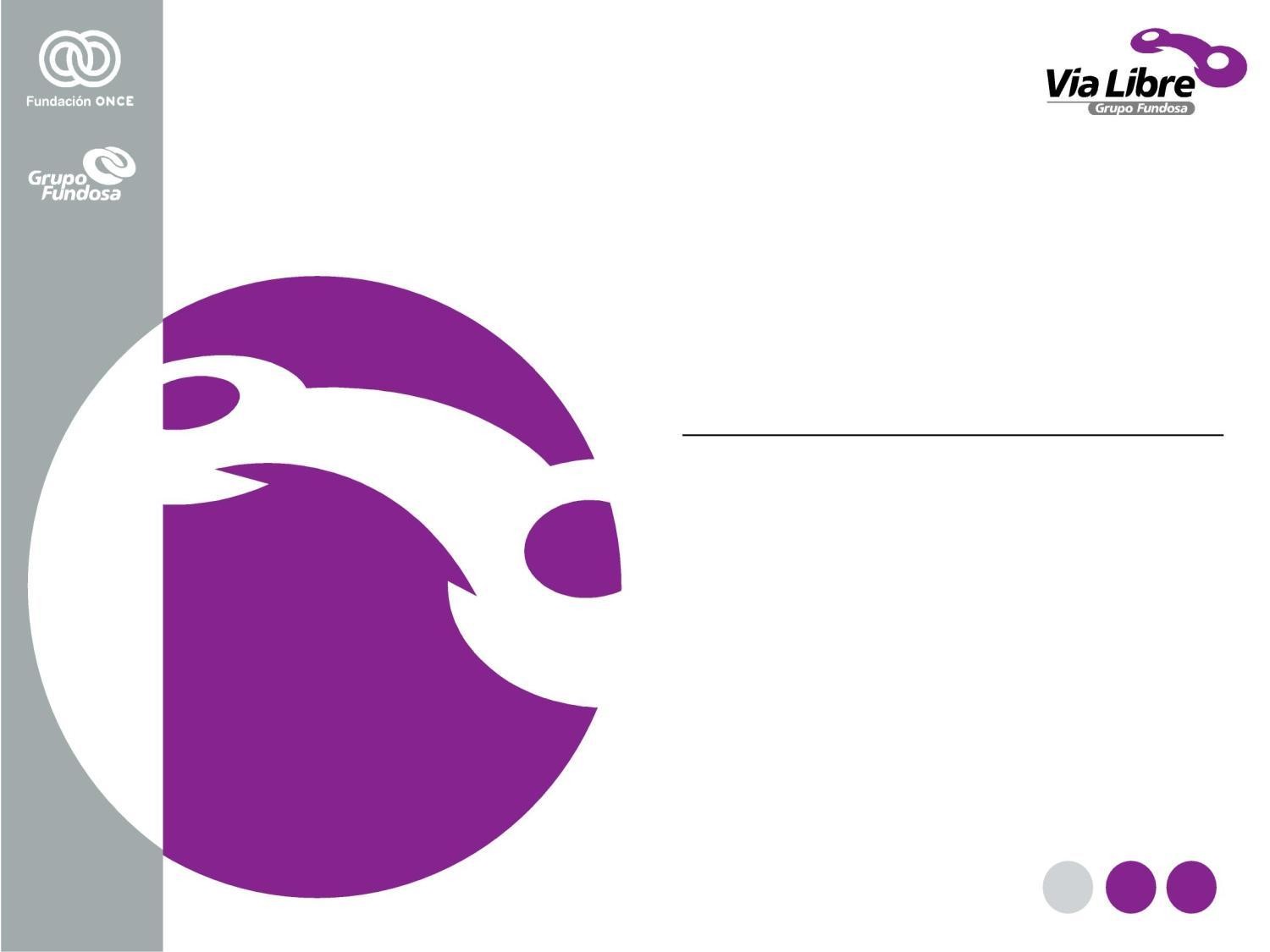 UNIVERSIDAD DE JAENVía Libre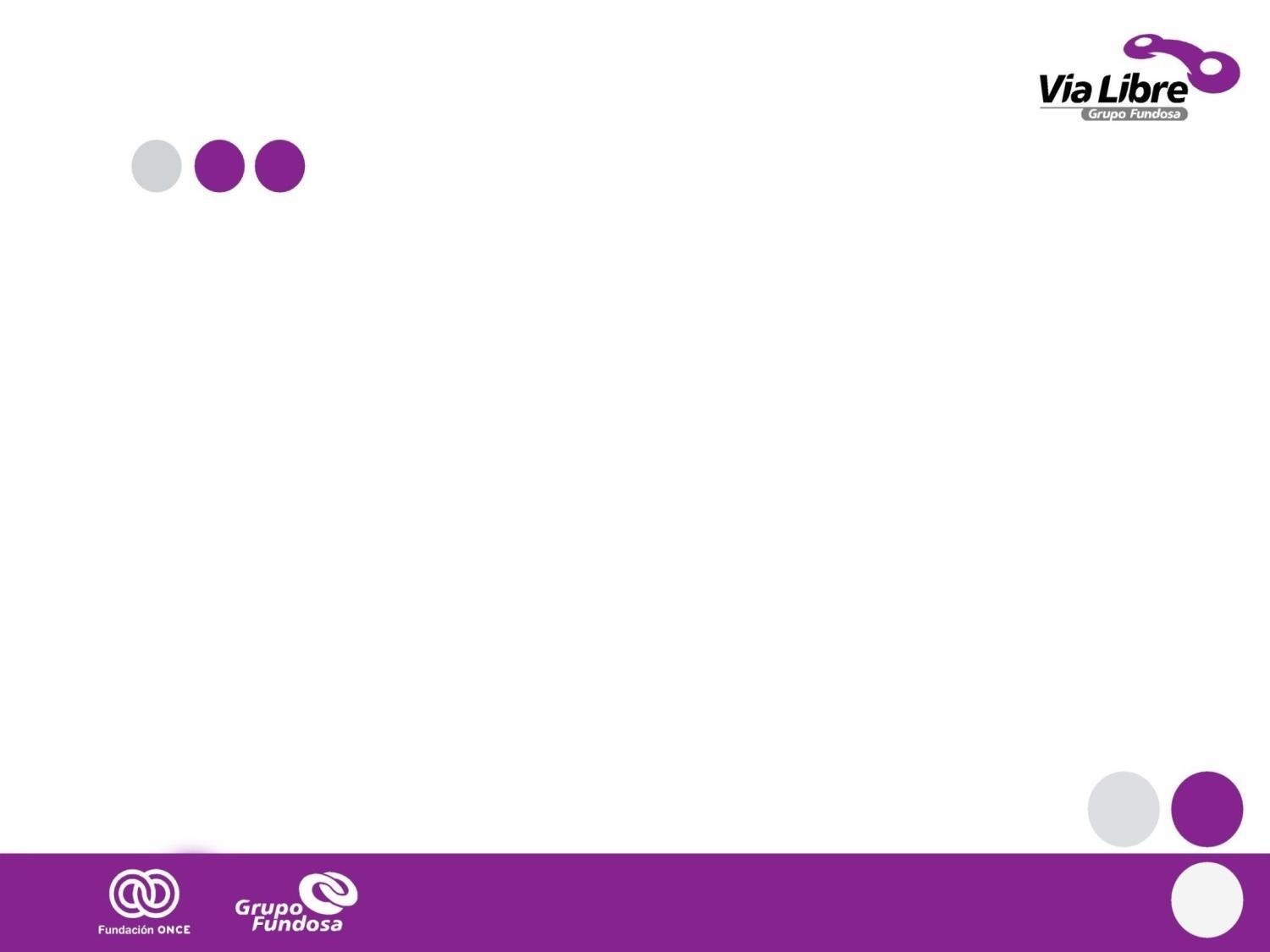 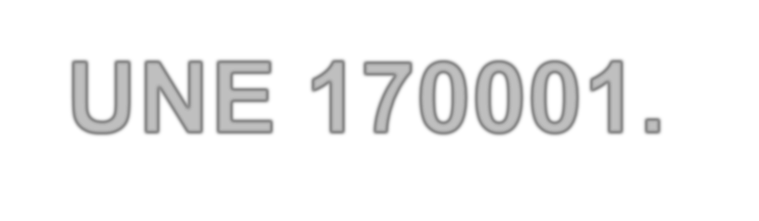 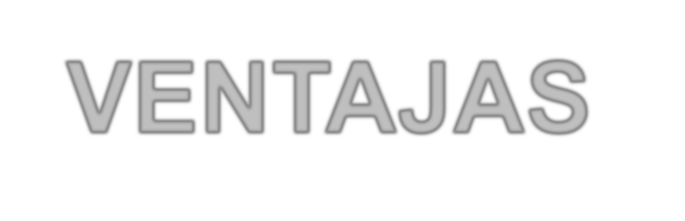 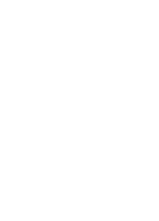 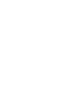 Mejorará su posicionamiento estratégico frente a otras empresas.Incrementará de forma sustancial la calidad de su oferta.Proporciona un reconocimiento público del compromiso de con la accesibilidadUniversal.Reduce los elementos de riesgo de accidentes de clientes y trabajadores.Se simplifican y mejoran los procesos de interacción con el cliente o trabajador, incrementando indirectamente sus niveles de satisfacción; y se potencia de forma importante la imagen social de la empresa.La norma UNE 170001 se acomoda de manera fácil e inmediata a otros sistemas y modelos de gestión.La	posibilidad	de	auditar	la	efectividad	del	sistema.	Utilizada	cuando	la organización necesita demostrar su capacidad para proporcionar un entorno accesible.CURSO DE ACCESIBILIDAD UNIVERSAL: ENTORNOS	2ACCESIBLES Y GESTIÓN DE LA ACCESIBILIDAD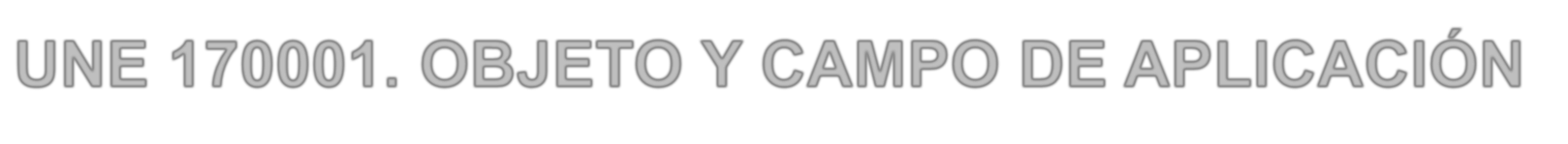 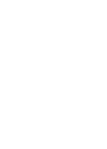 OBJETO:Establecer los requisitos que debe reunir un entorno construido, para asegurar que cualquier usuario puede superar las limitaciones de accesibilidad que se pueda encontrar, de forma que se garantice el uso y disfrute de dicho entorno de forma autónoma.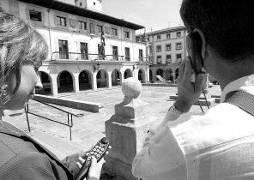 CAMPO DE APLICACIÓN:El sistema de gestión de la accesibilidad global es de interés para cualquier organización y especialmente para aquellas cuya actividad se centra en entornos con afluencia de público o para aquellas que quieren hacer de sus entornos de trabajo lugares accesibles para todos.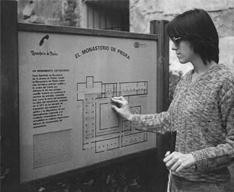 CURSO DE ACCESIBILIDAD UNIVERSAL: ENTORNOSACCESIBLES Y GESTIÓN DE LA ACCESIBILIDAD	3ALCANCE DEL SISTEMA:Alcance del Sistema es un término comúnmente utilizado para describir los procesos, productos (y / o servicios), y las instalaciones, departamentos, divisiones, etc., de la organización a los cuales la organización aplica un Sistema de Gestión. Este no necesariamente incluye todos los procesos, productos, instalaciones, departamentos, o divisiones, etc., de la organización).En un SGAU es necesario por tanto definir en primer lugar:A que centros de actividad aplica o a que partes de esos centros de actividad (se pueden excluir plantas o servicios)A que actividades, servicios, procesos o productos afecta dentro de esos centros de actividadA que usuarios (internos, externos o ambos).El alcance de un sistema de Gestión puede ir variando con el tiempoCURSO DE ACCESIBILIDAD UNIVERSAL: ENTORNOSACCESIBLES Y GESTIÓN DE LA ACCESIBILIDAD	4UNE 170001. ESTRUCTURA DE LA NORMA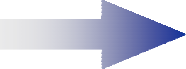 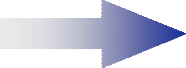 CURSO DE ACCESIBILIDAD UNIVERSAL: ENTORNOSACCESIBLES Y GESTIÓN DE LA ACCESIBILIDAD	5Vía Libre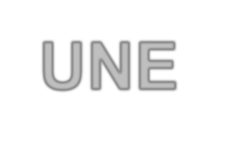 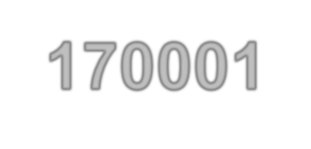 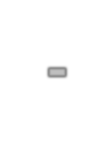 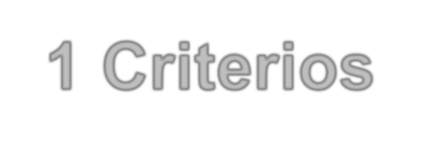 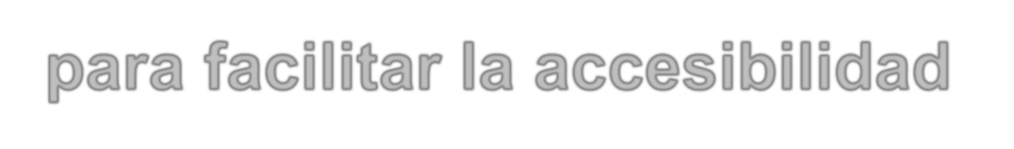 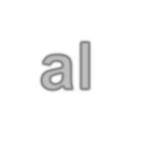 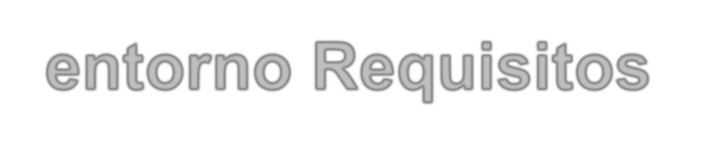 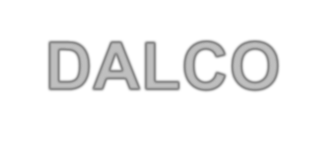 DEAMBULACIÓN (CRITERIOS): Acción de desplazarse de un sitio a otro que permite al usuario llegar a los lugares y objetos a utilizarA tener en cuenta:El desplazamiento va a ser realizado sólo o acompañado (por personas, perro guía, etc) y que este se puede realizar en cualquier estado (situación o ritmo cansado, mareado, …)Para que la deambulación sea posible se deben considerar básicamente las zonas de circulación, los espacios de aproximación, las áreas de descanso, los cambios de plano y los pavimentos.CURSO DE ACCESIBILIDAD UNIVERSAL: ENTORNOSACCESIBLES Y GESTIÓN DE LA ACCESIBILIDAD	7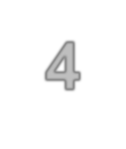 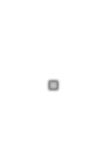 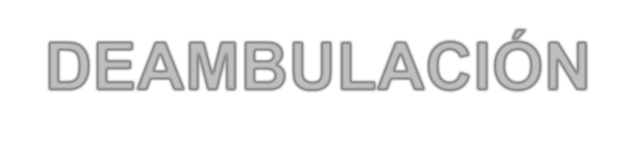 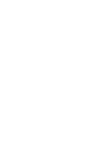 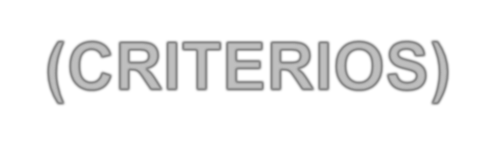 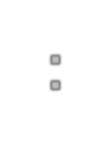 CURSO DE ACCESIBILIDAD UNIVERSAL: ENTORNOSACCESIBLES Y GESTIÓN DE LA ACCESIBILIDAD	8APREHENSIÓN (CRITERIOS): La acción de manipular -operar con las manos o con otras partes del cuerpo o con otros elementos cuando no es posible utilizar estas, es normalmente necesaria para el uso de los elementos, productos y servicios e incluye otras, tales como aprehender, asir, atrapar, girar, pulsar, etc. y con frecuencia conlleva la acción de transportar lo manipulado.A tener en cuenta:Para que la manipulación sea posible se deben considerar básicamente los elementos para la localización, los espacios de aproximación y uso, la ubicación, el diseño, los elementos para el transporte y los servicios auxiliares.CURSO DE ACCESIBILIDAD UNIVERSAL: ENTORNOSACCESIBLES Y GESTIÓN DE LA ACCESIBILIDAD	9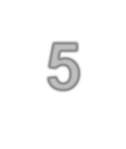 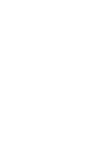 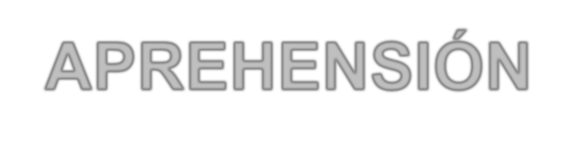 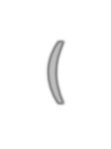 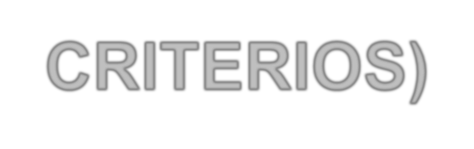 CURSO DE ACCESIBILIDAD UNIVERSAL: ENTORNOSACCESIBLES Y GESTIÓN DE LA ACCESIBILIDAD	10LOCALIZACIÓN (CRITERIOS): La acción de localización e identificación de lugares y objetos sigue a la de orientación en el espacio y a la decomprensión de sus relaciones y ambientes específicos, así como, en su caso, a la planificación de las posibles rutas y al desplazamiento por ellas.A tener en cuenta:Para que la localización sea posible se deben considerar básicamente los elementos para la señalización, la iluminación, el pavimento, otros medios de localización y los servicios auxiliares.CURSO DE ACCESIBILIDAD UNIVERSAL: ENTORNOSACCESIBLES Y GESTIÓN DE LA ACCESIBILIDAD	11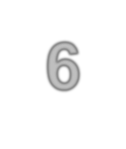 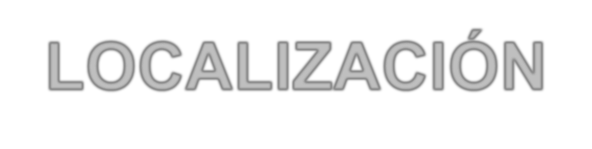 CURSO DE ACCESIBILIDAD UNIVERSAL: ENTORNOSACCESIBLES Y GESTIÓN DE LA ACCESIBILIDAD	12COMUNICACIÓN (CRITERIOS): Se refiere a la transmisión y recepción de información que acompaña a la puesta a disposición de bienes y servicios y que se realiza tanto a través de medios materiales como a través del personal. Así, el sistema de comunicación debe abarcar todos los medios que permitan obtener la información precisa para que el entorno pueda ser utilizable por todas las personas en condiciones de seguridad, comodidad y de la forma mas autónoma y natural posible.CURSO DE ACCESIBILIDAD UNIVERSAL: ENTORNOSACCESIBLES Y GESTIÓN DE LA ACCESIBILIDAD	13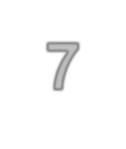 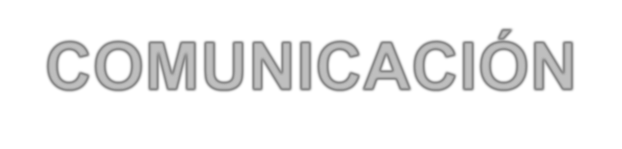 CURSO DE ACCESIBILIDAD UNIVERSAL: ENTORNOSACCESIBLES Y GESTIÓN DE LA ACCESIBILIDAD	14Servicios Complementarios:Los responsables de la oferta de productos o servicios deben poner a disposición de los usuarios el personal auxiliar ó los servicios que les permitan resolver las posibles dificultades o impedimentos que pudieran surgir en el uso del entorno, sin perjuicio de la puesta en marcha de las actuaciones encaminadas, en su caso, a corregir las no conformidades .Intérpretes de lenguaje de signosPersonal soporte para eventosAcompañantesReformas u obras temporales:Se deben de disponer de recorridos alternativos accesiblesCriterios de accesibilidad en la adquisición de nuevos equipos, máquinas y mobiliario.Se dispondrá de un procedimiento dentro del Sistema de Gestión que prevea estas situaciones y las soluciones aplicablesCURSO DE ACCESIBILIDAD UNIVERSAL: ENTORNOSACCESIBLES Y GESTIÓN DE LA ACCESIBILIDAD	15CRITERIOS COMPLEMENTARIOS Mantenimiento:Debe garantizar la continuidad de la accesibilidad en el tiempoSe dispondrá de un procedimiento dentro del Sistema de Gestión que prevea estas situaciones y las soluciones aplicablesEs necesario por tanto: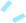 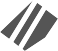 Disponer de un Plan de Mantenimiento Preventivo delos elementos de la accesibilidad que lo requieran.Dejar	registro	de	las	actividades	de	mantenimiento preventivo realizadas.Disponer de una sistemática de comunicación , registro y solución de las averías que se produzcanPrograma de mantenimiento Registro de mantenimientoCURSO DE ACCESIBILIDAD UNIVERSAL: ENTORNOSACCESIBLES Y GESTIÓN DE LA ACCESIBILIDAD	16CRITERIOS COMPLEMENTARIOSOtros elementos a considerar:Alrededores de la UniversidadAparcamientoPlazas reservadasInformación sobre uso de las plazasTransportes posibles al edificoGarantizar por lo tanto la accesibilidad alentornoCURSO DE ACCESIBILIDAD UNIVERSAL: ENTORNOSACCESIBLES Y GESTIÓN DE LA ACCESIBILIDAD	17¿COMO SE DA FORMA A LA REVISIÓN DE ESTOS CRITERIOS DALCO?Es necesario revisar cada uno de los criterios DALCO en todas las cadenas de accesibilidad en función del Alcance definido del sistema y realizar un informe donde se definan las incidencias encontradasPara ello se debe utilizar personal experto en accesibilidad y en la legislación aplicable.Las deficiencias encontradas en el informe de revisión de las cadenas de accesibilidad que sean de obligado cumplimiento por requisitos legales, impiden la certificación por terceros del SGAUCURSO DE ACCESIBILIDAD UNIVERSAL: ENTORNOSACCESIBLES Y GESTIÓN DE LA ACCESIBILIDAD	18UNE 170001-1 Criterios para facilitar la accesibilidad al entorno Requisitos DALCO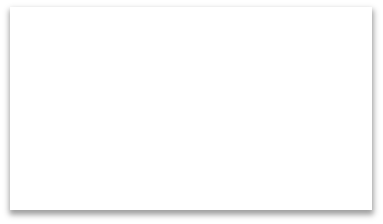 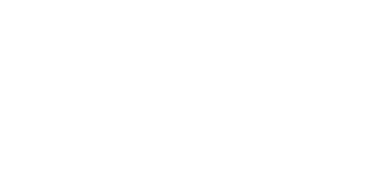 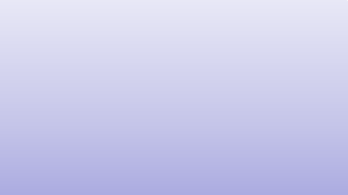 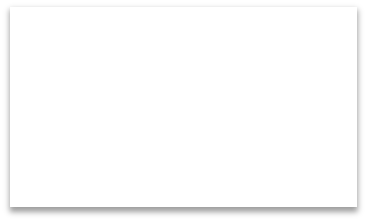 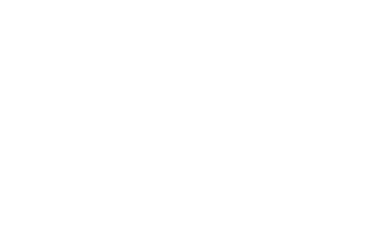 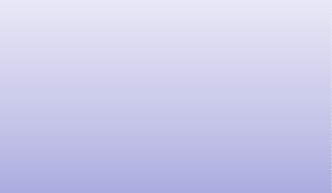 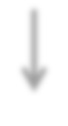 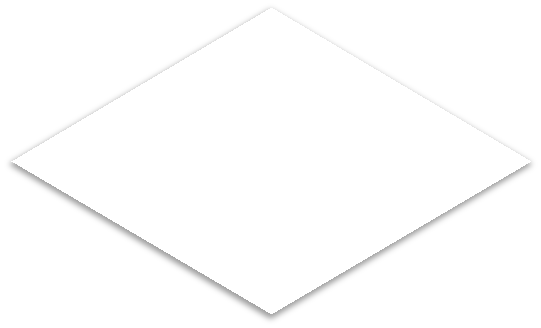 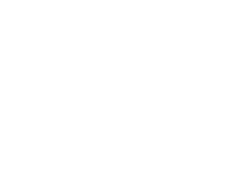 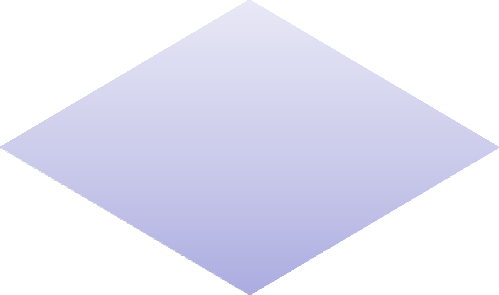 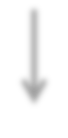 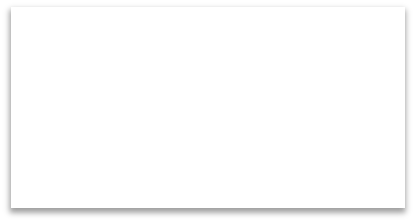 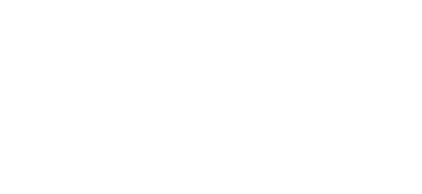 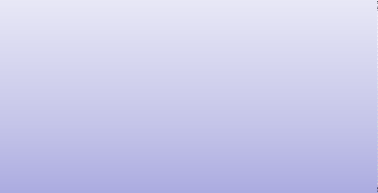 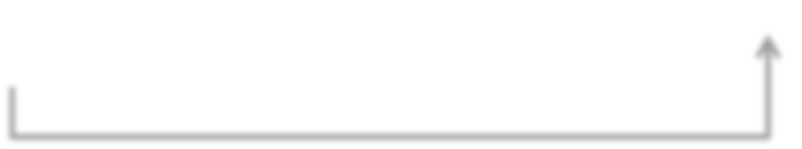 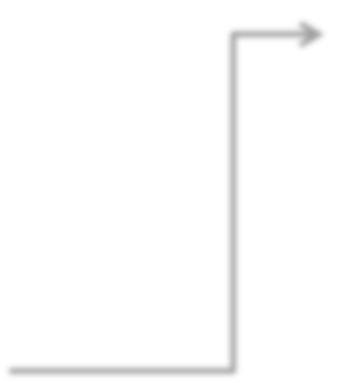 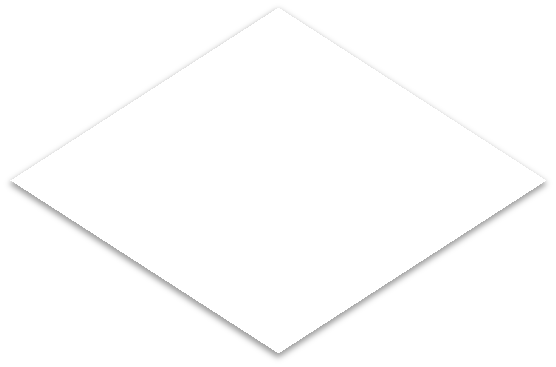 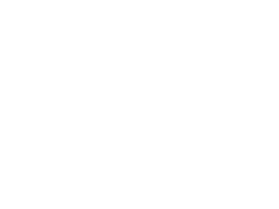 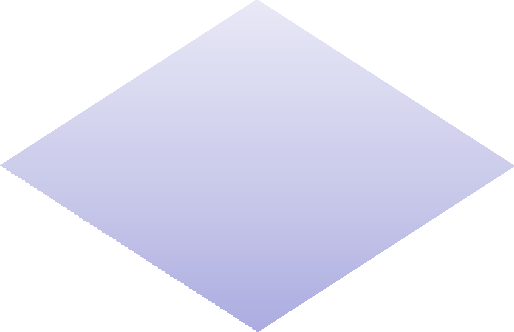 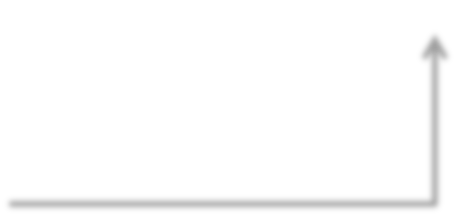 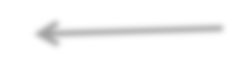 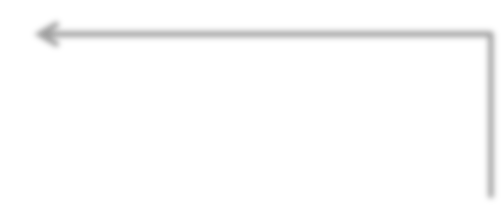 NOREVISIÓN CRITERIOS DALCO DE LAS CAINFORME REVISIÓNPROCESO	SIACCESIBLESOLUCIONAD O LA NO CONFORMID ADCUMPPLE CRITERIOS DALCOSI	PLANNOCONFORMIDADESREGISTRO DEL PLANNOCURSO DE ACCESIBILIDAD UNIVERSAL: ENTORNOSACCESIBLES Y GESTIÓN DE LA ACCESIBILIDAD	19UNE 170001-1 Criterios para facilitar la accesibilidad al entorno Requisitos DALCO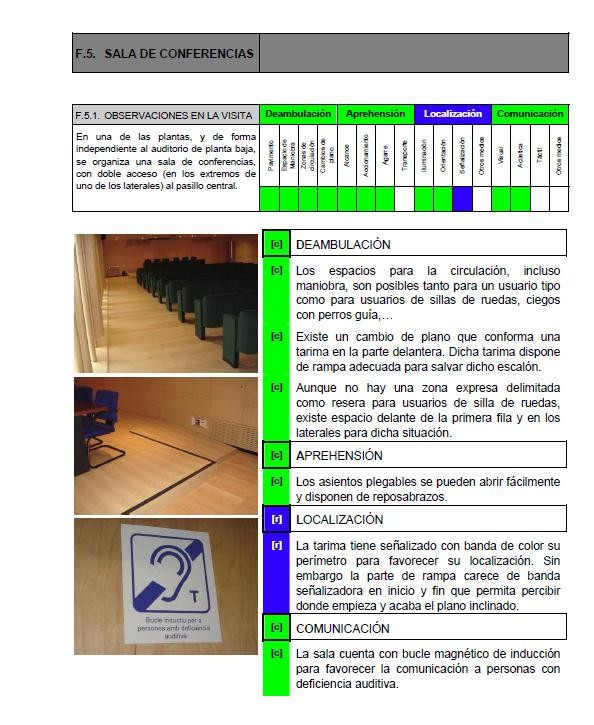 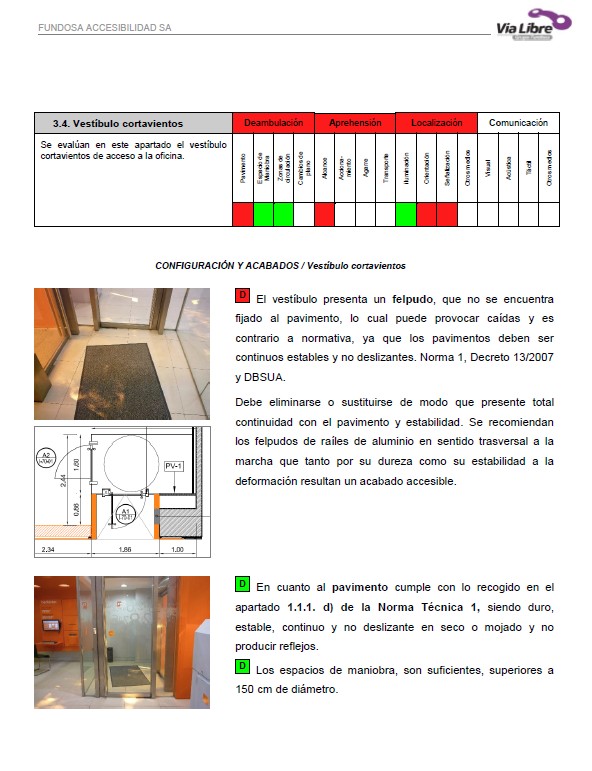 CURSO DE ACCESIBILIDAD UNIVERSAL: ENTORNOSACCESIBLES Y GESTIÓN DE LA ACCESIBILIDAD	20Vía Libre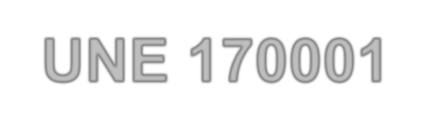 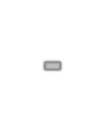 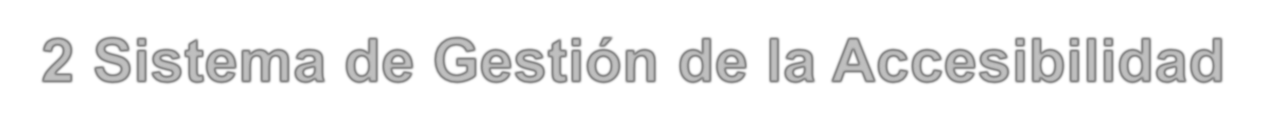 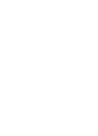 SISTEMA	DE	GESTIÓN	DE	LA	ACCESIBILIDAD UNIVERSALLa organización debe establecer, documentar, implantar y mantener un sistema de gestión de la accesibilidad universal y mejorar continuamente su eficacia de acuerdo con los requisitos de esta norma.Para ello debe:Definir su actividad e identificar a los usuarios a los que estádestinado el entornoAsegurar que los usuarios podrán realizar las actividades asociadas a su usoIdentificar la legislación vigenteIdentificar otras soluciones que sea necesario acometer para asegurar la accesibilidad del entorno.Planificar en tiempo, forma, recursos y responsables de implantación y verificación de estas solucionesAsegurar la disponibilidad de los recursos y responsablesImplantar las soluciones identificadasDeterminar	los	métodos	de	seguimiento,	medición	y verificación de la eficacia de las soluciones tomadasDefinir el alcance del SistemaRealizar	la	revisión	de	lascadenas de accesibilidadIdentificar la legislación aplicable tanto a los edificios como a los serviciosPlanificar	la	solución	de	lasacciones tomadasProcedimentar	la	forma	de actuaciónEjemplo: Plan de AccionesCURSO DE ACCESIBILIDAD UNIVERSAL: ENTORNOSACCESIBLES Y GESTIÓN DE LA ACCESIBILIDAD	22SISTEMA	DE	GESTIÓN	DE	LA ACCESIBILIDAD UNIVERSALPara ello debe:Planificar e implantar acciones de mejora de la accesibilidadEstablecer los métodos para descubrir el grado de satisfacción de las necesidades de accesibilidad universal de los usuarios reales y potencialesPlan de mejora. Acciones PreventivasEs necesario definir una metodología de satisfacción de los usuarios y medir la satisfacción de los mismos (internos y externos).También se deben definir los canales para las reclamaciones de los usuarios respecto a los temas de accesibilidadSe puede integrar con la de otros sistemas de Gestión implantadosCURSO DE ACCESIBILIDAD UNIVERSAL: ENTORNOSACCESIBLES Y GESTIÓN DE LA ACCESIBILIDAD	23RESPONSABILIDADES5.2 Compromiso de la dirección y revisión del sistema de gestión de la Accesibilidad UniversalPara ello la dirección debe:Definir la política de accesibilidadDefinir y comunicar las responsabilidades y autoridades en materia de accesibilidadComunicar al personal la importancia de cumplir los requisitos de accesibilidad universal así como la importancia de satisfacer al usuario.Organigrama.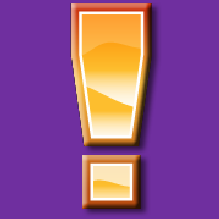 Responsabilidades	de	los	puestos	de trabajo:Procedimientos de trabajoFichas de puestoSesiones de sensibilización al personalDistribución	de	la	documentación	del SistemaCURSO DE ACCESIBILIDAD UNIVERSAL: ENTORNOSACCESIBLES Y GESTIÓN DE LA ACCESIBILIDAD	245.2 Compromiso de la dirección y revisión del sistema de gestión de la Accesibilidad UniversalEstablecer	periódicamente	objetivos	de accesibilidadf) Asegurar la disponibilidad de los recursosEs necesario establecer un Plan Anual de Objetivos que incluya:ObjetivosMetasRecursosResponsablesPlazosEste	programa	de	revisarse	de	formaperiódica.Los objetivos deben:Ser mediblesNo	estar	basados	en	requisitos	legales	o cumplimientos del SistemaSer alcanzablesResponsabilidades	de	los	puestos	de trabajo:Procedimientos de trabajoFichas de puestoPrograma de ObjetivosCURSO DE ACCESIBILIDAD UNIVERSAL: ENTORNOSACCESIBLES Y GESTIÓN DE LA ACCESIBILIDAD	25Compromiso de la dirección y revisión del sistema de gestión de la Accesibilidad UniversalRevisar al menos anualmente el sistema de gestión de accesibilidad universal de la organización, con el objeto de asegurar que es apropiado, adecuado y eficaz, y se han introducido las mejoras definidas en el Plan de mejora de accesibilidad.Grado de cumplimiento de los requisitos del SGAUCambios en la PolíticaResultados	de	auditorías	internas	y externasSatisfacción del usuarioDatos del seguimiento y medición de la cadena de accesibilidad.Resultados de los Planes de Mejora de la Accesibilidad y de las acciones correctivasAcciones	derivadas	de	revisionesanterioresDebe definirse la sistemática de realización que incluya los participantes en la revisión.Se debe realizar un informe, donde se vea que han sido revisado todos los puntos y con las acciones derivadas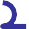 CURSO DE ACCESIBILIDAD UNIVERSAL: ENTORNOSACCESIBLES Y GESTIÓN DE LA ACCESIBILIDAD	26Política de Accesibilidad UniversalDebe estar por escrito e incluir:Compromiso	de	cumplir	la	legislación vigente y los criterios DALCOIncluya el compromiso de mejorar continuamente la eficacia del SGAU o cualquier otro que suscriba la organización.Proporcione un marco de referencia para establecer y revisar los objetivos de accesibilidad UniversalDebe de:Comunicarse	dentro	y	fuera	de	la organizaciónEstar implementada y mantenidaSer revisada de forma periódicaEstar	a	disposición	de	las	partes interesadasEs recomendable hacer referencia a la actividad de la organizaciónDebe distribuirse al menos al personal de la organización y a quienes trabajen en nombre de ella (por ejemplo el personal de seguridad de un edificio).Se suele revisar en la revisión del Sistema por la DirecciónPolítica de Bankinter Política de UPVCURSO DE ACCESIBILIDAD UNIVERSAL: ENTORNOSACCESIBLES Y GESTIÓN DE LA ACCESIBILIDAD	27GESTIÓN DE LOS RECURSOSRecursos	humanos:	Formación	delpersonalTodo el personal que realice trabajos que afecten a la accesibilidad universal del servicio de la organización debe ser competente en base a la educación, formación, habilidades y experiencia apropiadas.Con el fin de asegurar dicha competencia la dirección de la organización debe proporcionarle la formación necesaria para satisfacer las necesidades y carencias detectadas.Se deben mantener y conservar registros (evidencias documentales) que demuestren la competencia del personal de la organización.Se deben definir los requisitos exigibles a las personas que realizan actividades relacionada con la accesibilidad.Se debe planificar formación si es necesario de esas personas. En especial de aquellas que tienen una relación directa con los usuarios con discapacidad.AdmisiónPersonal de administraciónPersona de recepciónEducadoresPersonal de seguridadSe deben dejar registros de la formación realizada (CV, fichas de personal, certificados,…)Se debe definir dentro de los Planes de Emergencia la actuación a realizar con las personas con discapacidad.CURSO DE ACCESIBILIDAD UNIVERSAL: ENTORNOSACCESIBLES Y GESTIÓN DE LA ACCESIBILIDAD	28UNE 170001-2 Sistema de Gestión de la Accesibilidad Emergencias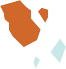 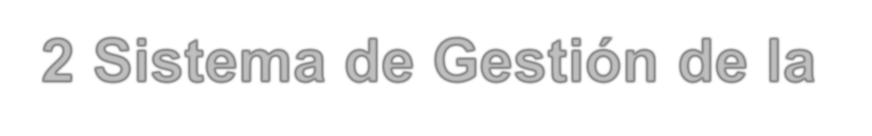 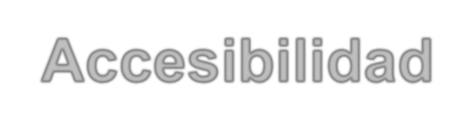 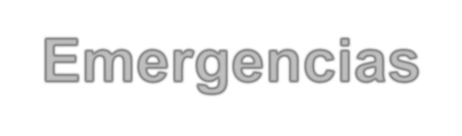 Recomendaciones sobre accesibilidad en planes de evacuación e incendiosSe pueden hacer las siguientes recomendaciones paraevacuaciones en caso de emergencia de personas con discapacidad:Se creará una brigada de voluntarios que se encargarán exclusivamente de la asistencia para la evacuación de personas con discapacidad.Antes y durante la asistencia a una persona con discapacidad en una evacuación se le preguntará cómo desea ser asistido, pues en la mayoría de los casos sabrá mejor que nadie cómo se le debe ayudar.En el caso de personas con ceguera o con discapacidad visual se les dará la mano, siempre que las personas lo precisen y lo soliciten, desde delante mientras se descienden escaleras, y se les ofrecerá el brazo para desplazamientos horizontales.Las personas sordas requieren medios visuales o táctiles para ser avisados de una emergencia.Las personas con movilidad reducida (PMR: usuarios de sillas de ruedas, personas mayores, embarazadas, etc.) pueden necesitar asistencia para descender escaleras.Los usuarios de silla de ruedas pueden ser evacuados por escalera con ayuda de dos personas. También puede que no deseen exponerse a unacaída durante la evacuación. Están en su derecho. En tal caso se les deberá asistir para evacuarlos a las zonas de protección temporal previamente establecidas (escaleras, rellanos, huecos en los itinerarios de evacuación), evitando obstruir la evacuación del resto del personal hasta que el flujo de evacuados disminuya o reciba la asistencia del personal de evacuación profesional y cuerpos de seguridad (bomberos, protección civil, etc.).CURSO DE ACCESIBILIDAD UNIVERSAL: ENTORNOSACCESIBLES Y GESTIÓN DE LA ACCESIBILIDAD	29Recursos	técnicos	y	materiales:Infraestructura y ayudas técnicasLa organización debe identificar y Ilevar a cabo las acciones necesarias para asegurar el correcto funcionamiento, mantenimiento y mejora de las instalaciones, espacios, dependencias, equipos, ayudas, etc. asociadas a aspectos de accesibilidad universal.Esto incluye la necesidad de establecer una metodología de respuesta rápida ante cualquiersituación anómala que altere las condiciones deuso normales previstas.Es necesario por tanto:Disponer de un Plan de Mantenimiento Preventivo de los elementos de la accesibilidad que lo requieran.Dejar registro de las actividades de mantenimiento preventivo realizadas.Disponer de una sistemática de comunicación , registro y solución de las averías que se produzcan.Debe disponerse de metodología para establecer las actuaciones a realizar cuando se produzcan roturas imprevistas de la cadena de accesibilidad. Por ejemplo ante la ausencia de ascensores.CURSO DE ACCESIBILIDAD UNIVERSAL: ENTORNOSACCESIBLES Y GESTIÓN DE LA ACCESIBILIDAD	30DocumentaciónLa documentación del SGAU debe incluirDeclaración documentada de la política de accesibilidadmanual de accesibilidad universal, que describa el sistema de gestión de la accesibilidad universal de la organización, especificando el alcance del mismo y, si procediera, justificando cualquier exclusión al mismo;todos aquellos documentos necesitados en la organización para la planificación, implantación y mejora de la accesibilidad universal: diagnostico de accesibilidad, planes de accesibilidad, planes de mejora, planes de evacuación y emergencia, planes de mantenimiento, protocolos de actuacion etc.;La	documentación	que	conforma	el	sistema	de	gestión	de	la accesibilidad universal se debe controlar y actualizar, es decir, se debe:Revisar y aprobar en cuanto a su adecuación antes de su emisiónAsegurar que el personal tiene acceso a la documentación delsistema de gestión de accesibilidad universal y conoce la que Ie afecta;actualizar los documentos cuando sea necesario y aprobarlos nuevamente, comprobando que se incorporan los cambios oportunos, y que se identifica su versión actual;La documentación debe estar en el soporte que a la organización le parezca (papel,	soporte informático).Deben definirse las responsabilidades	en cuanto a la revisión y aprobación de los documentos.Distribuir la documentaciónal personal que le afectaEn caso de disponer de documentos y/o registros en soporte informático, se deben realizar copias de seguridad periódicasCURSO DE ACCESIBILIDAD UNIVERSAL: ENTORNOSACCESIBLES Y GESTIÓN DE LA ACCESIBILIDAD	316.4 Documentaciónasegurar que dichos cambios son comunicados al personal afectado y que son comprendidos, asumidos y aplicados por los mismos;asegurar que las versiones pertinentes de los documentos aplicables se encuentran disponibles en los puntos de uso, y que sólo se utiliza la información y datos en vigor;asegurar que se identifican los requisitos legales y otros requisitos de accesibilidad que Ies sean aplicables, procediendo a mantener actualizada la información pertinente y comunicando dichas actualizaciones al personal de la organización que Ie afecte y demás interesados;prevenir el usa no intencionado de documentos obsoletos, procediendo a su retirada y en el caso de que se mantengan por cualquier razón identificándolos como obsoletos.Es necesario disponer de algún sistema que nos informe de forma periódica de los cambios legislativos que en materia de accesibilidad puedan producirse, tanto en lo que se refiere al aspecto arquitectónico de los edificios, como a los requisitos relacionados con las actividades y procesos que se realicen.CURSO DE ACCESIBILIDAD UNIVERSAL: ENTORNOSACCESIBLES Y GESTIÓN DE LA ACCESIBILIDAD	32UNE 170001-2 Sistema de Gestión de la Accesibilidad Control de la documentación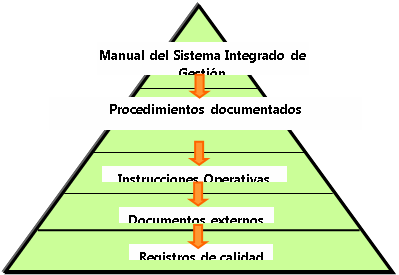 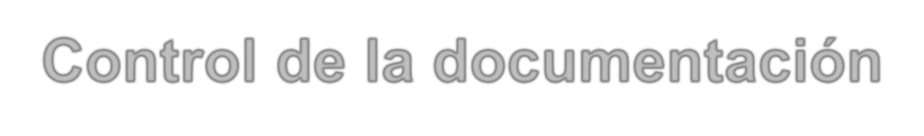 33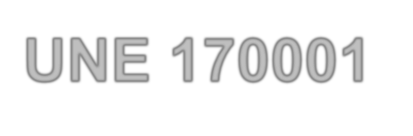 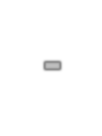 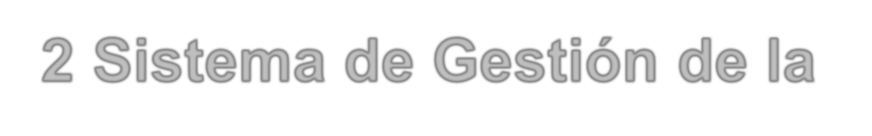 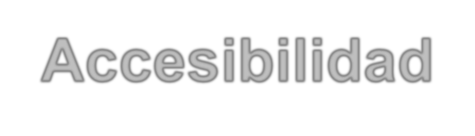 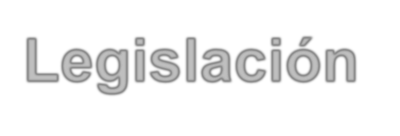 Ley 51/2003 de 2 de diciembre, de igualdad de oportunidades, no discriminación y accesibilidad universal de las personas con discapacidad.LEY 13/1982, de 7 de abril, de Integración Social de los Minusválidos.Ley 11/2007, de 22 de junio, de acceso electrónico de los ciudadanos a los Servicios Públicos.LEY ORGÁNICA 39/2006, de 14 diciembre, Ley de Promoción de la Autonomía Personal y Atención a las personas en situación de dependencia.LEY 27/2007, de 23 de octubre, por la que se reconocen las lenguas de signos españolas y se regulan los medios de apoyo a la comunicación oral de las personas sordas, con discapacidad auditiva y sordociegas.REAL DECRETO 366/2007, de 16 de marzo, por el que se establecen las condiciones de accesibilidad y no discriminación de las personas con discapacidad en sus relaciones con la Administración General del Estado.REAL DECRETO 1494/2007, de 12 de noviembre, por el que se aprueba el Reglamento sobre las condiciones básicas para el acceso de las personas con discapacidad a las tecnologías, productos y servicios relacionados con la sociedad de la información y medios de comunicación social.REAL DECRETO 505/2007, de 20 de abril, por el que se aprueban las condiciones básicas de accesibilidad y no discriminación de las personas con discapacidad para el acceso y utilización de los espacios públicos urbanizados y edificaciones.CTE DB SUA. Documento básico de seguridad de seguridad de utilización y accesibilidad.ORDEN VIV/561/2010. Documento técnico de condiciones básicas de accesibilidad y no discriminación para el acceso y utilización de los espacios públicos urbanizados.CURSO DE ACCESIBILIDAD UNIVERSAL: ENTORNOSACCESIBLES Y GESTIÓN DE LA ACCESIBILIDAD	34AutonómicaLey 1/1999, de 31 de marzo, de Atención a las Personas con Discapacidad en Andalucía,Decreto 293/2009, de 7 de julio, por el que se aprueba el Reglamento que regula las normas para la accesibilidad en las infraestructuras, el urbanismo, la edificación y el transporte en Andalucía.Orden de 9 de enero de 2012, por la que se aprueban los modelos de fichas y tablas justificativas del Reglamento que regula las normas para la accesibilidad en las infraestructuras, el urbanismo, la edificación y el transporte en Andalucía, aprobado por el Decreto 293/2009, de 7 de julio, y las instrucciones para su cumplimentación.Decreto 147/2002, de 14 de mayo, por el que se establece la ordenación de la atención educativa a los alumnos y alumnas con necesidades educativas especiales asociadas a sus capacidades personalesDECRETO 72/1992, de 5 de mayo, por el que se aprueban las normas técnicas para la accesibilidad y eliminación de barreras arquitectónicas, urbanísticas y en el transporte.DECRETO 298/1995, de 26 de diciembre, por el que se aprueban los criterios para la adaptación de los edificios, establecimientos e instalaciones de la Junta de Andalucía y sus empresas públicas al Decreto 72/92, de 5 de mayo.DECRETO 293/2009, de 7 de julio, por el que se aprueba el reglamento que regula las normas para la accesibilidad en las infraestructuras, el urbanismo, la edificación y el transporte en Andalucía.CURSO DE ACCESIBILIDAD UNIVERSAL: ENTORNOSACCESIBLES Y GESTIÓN DE LA ACCESIBILIDAD	35UNE 170001-2 Sistema de Gestión de la Accesibilidad Legislación – Marco Normativo Universitario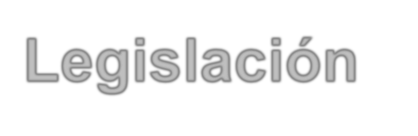 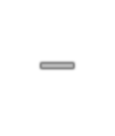 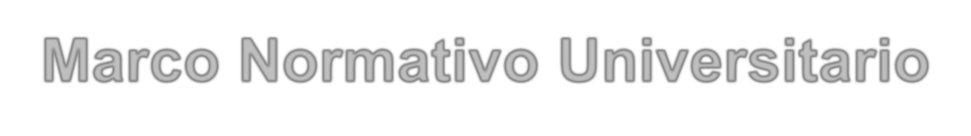 2001Ley Orgánica de Universidades 6/2001“la igualdad de oportunidades y no discriminación por circunstancias personales y sociales, incluida la discapacidad en el acceso a la Universidad, ingreso en los centros, permanencia y ejercicio de los derechos académicos2007Modificación LOULas administraciones públicas competentes, en coordinación con las respectivas universidades establecerán programas específicos para que las víctimas del terrorismo y de la violencia de género, así como las personas con discapacidad, puedan recibir ayuda personalizada, los apoyos y las adaptaciones en el régimen docenteLas Universidades garantizarán la igualdad de oportunidades de los estudiantes y demás miembros de la comunidad universitaria con discapacidad, proscribiendo cualquier forma de discriminación y estableciendo medidas de acción positiva tendentes a asegurar su participación plena y efectiva en el ámbito universitario.Los estudiantes y los demás miembros con discapacidad de la comunidad universitaria no podrán ser discriminados por razón de su discapacidad ni directa ni indirectamente en el acceso, el ingreso, la permanencia y el ejercicio de los títulos académicos y de otra clase que tengan reconocidos.Las universidades promoverán acciones para favorecer que todos los miembros de la comunidad universitaria que presenten necesidades especiales o particulares asociadas a la discapacidad dispongan de los medios, apoyos y recursos que aseguren la igualdad real y efectiva de oportunidades en relación con los demás componentes de la comunidad universitaria.Los edificios, instalaciones y dependencias de las universidades, incluidos también los espacios virtuales, así como los servicios, procedimientos y el suministro de información, deberán ser accesibles para todas las personas, de forma que no se impida a ningún miembro de la comunidad universitaria, por razón de discapacidad, el ejercicio de su derecho a ingresar, desplazarse, permanecer, comunicarse, obtener información u otros de análoga significación en condiciones reales y efectivas de igualdad.CURSO DE ACCESIBILIDAD UNIVERSAL: ENTORNOSACCESIBLES Y GESTIÓN DE LA ACCESIBILIDAD	36UNE 170001-2 Sistema de Gestión de la Accesibilidad Legislación – Marco Normativo Universitario2007RD 1393/2007 por el que se establece la ordenación de las enseñanzas oficialesJustificación de que los medios materiales y servicios disponibles (espacios, instalaciones, laboratorios, equipamiento científico, técnico o artístico, biblioteca y salas de lectura, nuevas tecnologías, etc.), son adecuados para garantizar el desarrollo de las actividades formativas planificadas, observando los criterios de accesibilidad universal y diseño para todos.Las universidades dispondrán de sistemas accesibles de información y procedimientos de acogida y orientación de los estudiantes de nuevo ingreso para facilitar su incorporación a las enseñanzas universitarias correspondientesSistemas de accesibles información previa a la matriculación y procedimientos accesibles de acogida y orientación de los estudiantes de nuevo ingreso para facilitar su incorporación a la Universidad y la enseñanza.Sistemas accesibles de apoyo y orientación de los estudiantes una vez matriculados.CURSO DE ACCESIBILIDAD UNIVERSAL: ENTORNOSACCESIBLES Y GESTIÓN DE LA ACCESIBILIDAD	37PLANIFICACIÓN DE LA ACCESIBILIDAD UNIVERSAL AL ENTORNOCon el fin de garantizar la accesibilidad universal de los servicios puestos a disposición del usuario la organización debe desarrollar planes de accesibilidad.Identificar y describir todas las posibles cadenas de accesibilidadCumplir con los requisitos establecidos en la legislación vigente en materia de accesibilidadCumplir los criterios DALCO definidos en esta NormaAdoptar las medidas necesarias para que el usuario pueda realizar las actividades y cumplir los requisitos identificados.Revisar periódicamente los planes de accesibilidad definidos con el fin de verificar su grado de implantación y cumplimiento, para ello la organización debe planificar actividades de seguimiento y verificación de los mismos;Investigar mediante simulaciones, encuestas, u otros métodos que considere pertinente, la idoneidad y eficacia de las soluciones adoptadas. Con la información obtenida, los planes de accesibilidad deben ser revisados y actualizados periódicamente;Documentar los planes de accesibilidad y los resultados obtenidos en la verificación, revisión y actualización de los mismos.CURSO DE ACCESIBILIDAD UNIVERSAL: ENTORNOSACCESIBLES Y GESTIÓN DE LA ACCESIBILIDAD	38Área de aproximación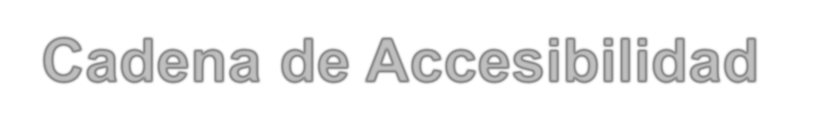 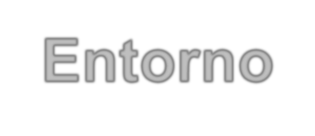 ENTORNO PERIFERICO DE ACCESOAPARCAMIENTO Y TRANSPORTE PÚBLICOAcceso desde el exteriorRECORRIDOS EXTERIORESRAMPAS EXTERIORESESCALERAS EXTERIORESHUECOS DE PASOPUERTAS DE ENTRADA2.5. VESTÍBULO Y ATENCIÓN AL PÚBLICOCirculación interior verticalESCALERASELEVADORES VERTICALESCirculación interior horizontalPASILLOS Y AREAS DE CONEXIONHUECOS INTERIORESPUERTAS DE PASO EN DEPENDENCIASEspacios higiénico-sanitariosASEOSEspacios de uso públicoSERVICIO DE ATENCION A PERSONAS CONDISCAPACIDADESAULASLABORATORIOSCAFETERÍABIBLIOTECACURSO DE ACCESIBILIDAD UNIVERSAL: ENTORNOSACCESIBLES Y GESTIÓN DE LA ACCESIBILIDAD	39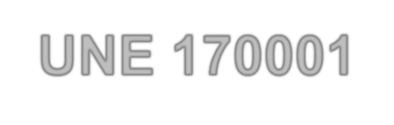 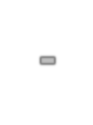 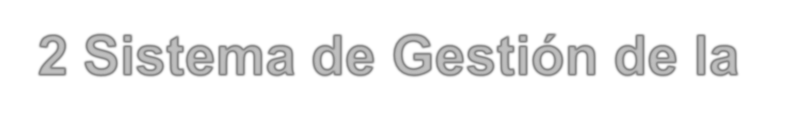 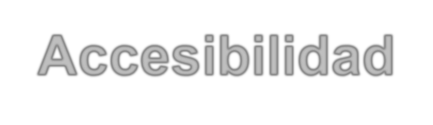 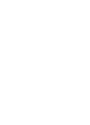 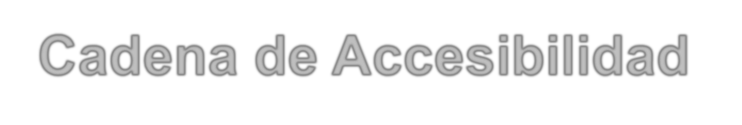 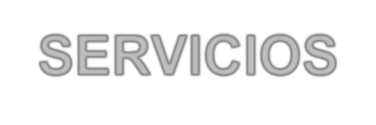 Antes del acceso a la UniversidadAdaptaciones examen accesoAcceso a la Universidad del alumno del primer ingresoAsesoramiento a la elección de la carrera UniversitariaMatriculaciónFormación UniversitariaAdaptación de aulasAdaptación equipos informáticosGestión de Ayudas técnicasAdaptación de exámenesGestión Apoyos personales (intérpretes, y auxiliares de apoyo, voluntarios)Ayudas EconómicasReserva plazas de aparcamientoBibliotecasCafeteríasSensibilización y concienciación del personal UniversitarioInserción laboral del alumnado con discapacidadCURSO DE ACCESIBILIDAD UNIVERSAL: ENTORNOSACCESIBLES Y GESTIÓN DE LA ACCESIBILIDAD	40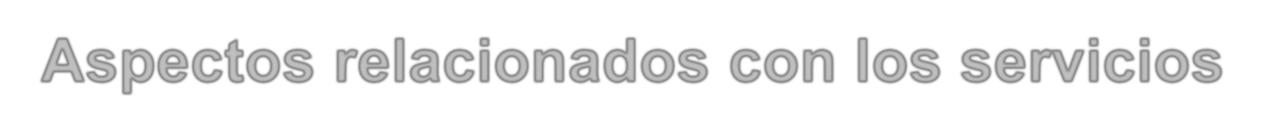 Criterios de accesibilidad relacionados con el servicio (formación)Profesores.Los profesores del centro deben conocer perfectamente la problemática concreta de la persona con limitaciones en su actividad, las peculiaridades de dichas limitaciones y la manera de comportarse, educar y comunicarse con sus alumnos con requisitos especiales.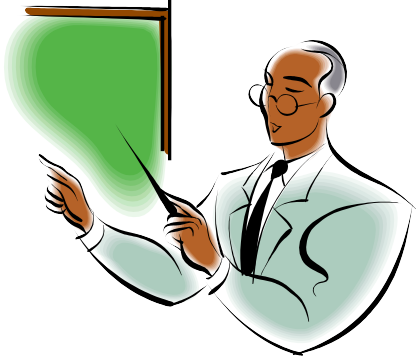 DocenciaAyuda en la toma de apuntesToma de apuntes y trabajos con apoyosEntrega de textos accesiblesAmpliación del tiempo en la realización de trabajosAdaptaciones en prácticas externasInterior de las aulas.Las dimensiones y la distribución del mobiliario en las salas debe permitir el desplazamiento de una persona que utilice ayudas técnicas para su movilidad. En ocasiones será necesario sustituir la mesa o la silla de algún alumno para adecuarse a sus necesidades concretas.Es interesante disponer de mesas de distintos tamaños y altura regulable para adaptarse alos diferentes usuarios.Es aconsejable que las sillas sean de uso individual, y no tipo banco para dos o más personas, para que puedan sustituirse por sillas especiales, si fuera necesario.CURSO DE ACCESIBILIDAD UNIVERSAL: ENTORNOSACCESIBLES Y GESTIÓN DE LA ACCESIBILIDAD	41Criterios de accesibilidad relacionados con el servicio (formación)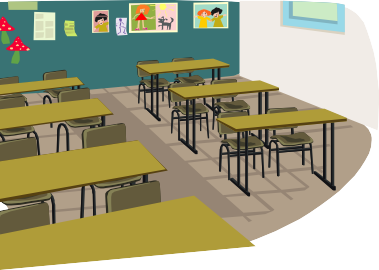 Interior de las aulas.El color del mobiliario debe contrastar con el del suelo y las paredes.Resulta conveniente preguntar a las personas con discapacidad sensorial cuáles son sus necesidades concretas (en cuanto a acústica, ángulo de visión, iluminación etc.) para así reservar asientos para personas sordas o con discapacidad auditiva, tanto si comunican en lengua oral como si son usuarias de lengua de signos, y personas con problemas de visión. De no ser posible, será conveniente reservar asientos para estas personas en las primeras filas.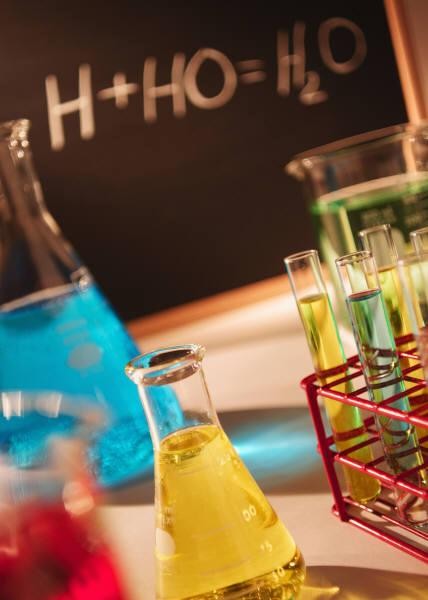 En caso de que el aula disponga de estrado, éste debe ser accesible a profesores, formadores o ponentes con movilidad reducida.La iluminación será uniforme y sin reflejos y se contará con sistemas de apoyo para la audición como el bucle que mejora la señal auditiva para usuarios de prótesis auditivas (audífono e implante coclear).Las aulas de informática, laboratorios y talleres contarán con las ayudas técnicas que resulten necesarias en función de las necesidades de las personas con discapacidad que utilicen estos recursos, ya sean éstas profesores o alumnos.CURSO DE ACCESIBILIDAD UNIVERSAL: ENTORNOSACCESIBLES Y GESTIÓN DE LA ACCESIBILIDAD	42Criterios de accesibilidad relacionados con el servicio (formación)Comunicación y transmisión de información.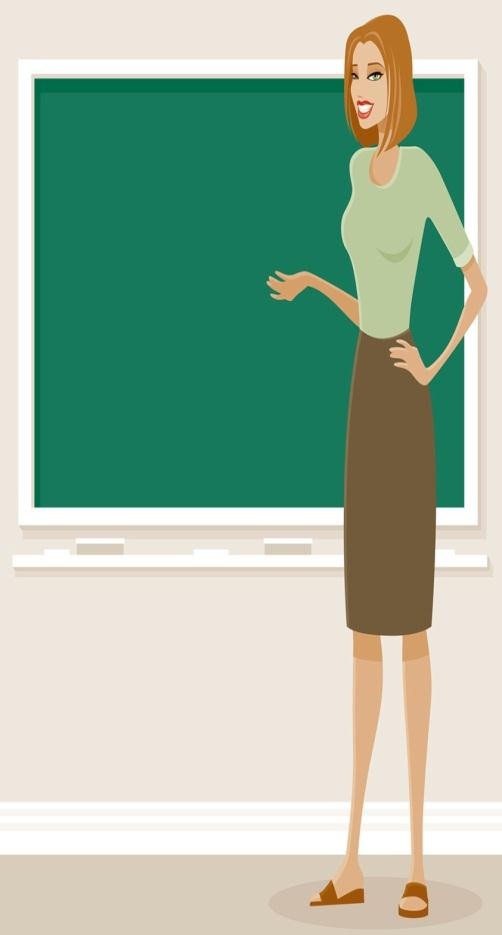 Toda la documentación debe entregarse con anterioridad al momento en que ha de ser utilizada, excepto en los casos en que esto sea imposible por el carácter de la documentación (por ejemplo, un examen).Si se utilizan transparencias, presentaciones informáticas o diapositivas debemos asegurarnos de que sean fácilmente perceptibles, facilitando copias en folletos con formato grande o en braille. Las presentaciones deberán ir acompañadas por una descripción verbal, con una redacción fácilmente comprensible.Se podrá disponer de sistemas de comunicación alternativa que faciliten la transmisión de informaciónExamenesAmpliación del tiempoTextos accesiblesRecursos técnicosPersonal de apoyoAula aparteLectura inicial y finalReserva de plazaCURSO DE ACCESIBILIDAD UNIVERSAL: ENTORNOSACCESIBLES Y GESTIÓN DE LA ACCESIBILIDAD	43Criterios de accesibilidad relacionados con el servicio (formación)Documentos impresos.A continuación, señalaremos algunos criterios fundamentales para hacer que la información impresa pueda estar disponible para todos sus potenciales usuarios:Encuadernación. Debe permitir abrir la documentación por cualquier página sin precisar sujeción para mantenerla abierta. Las encuadernaciones de anillas o de espiral son las más fáciles de manejar.Papel. Deberá utilizarse papel no deslizante, mate, no muy satinado ni plastificado, de color hueso, opastel (azul o amarillo) y con un gramaje que no se transparente lo escrito en la otra cara.Contraste. Alto entre el color del papel y la letra. El mejor contraste se consigue con papel de color blanco, crema o amarillo y tinta negra. El fondo del texto debe ser liso.Composición: Debe ser simple y uniforme a lo largo del documento.Letra. Tamaño grande (recomendable: 14; mínimo: 12),Información gráfica. Esta información deberá acompañarse de una descripción textual de sucontenido. Es recomendable que los dibujos y fotografías sean sencillos.Lenguaje. Evitar palabras largas y complejas y largas sucesiones de ideas separadas por comas.Otros elementos. Evitar informaciones que se sirvan sólo del color.Sistemas de transmisión de información alternativos al impreso. Resulta siempre conveniente contemplar la posibilidad de que la información se entregue también en otros formatos complementarios o sustitutivos del impreso como el electrónico, el auditivo, el visual (luces, signos, señales, movimiento) el táctil (braille).CURSO DE ACCESIBILIDAD UNIVERSAL: ENTORNOSACCESIBLES Y GESTIÓN DE LA ACCESIBILIDAD	44Incorporación de trabajadores con discapacidad a la organizaciónEs necesario disponer de una sistemática de incorporación de estos trabajadores, que tenga en cuenta los siguientes requisitos:Adaptación del lugar de trabajo, tanto con ajustes en los medios materiales (altura del puesto de trabajo y su iluminación, adaptación de herramientas) como con otros de carácter inmaterial (formación, horario flexible, formación de los compañeros para ayudar, si es necesario).Trato al trabajador con discapacidad con naturalidad, sin favoritismos, exceptuando los que contemplen sus necesidades básicas. Esto ayudará a su plena integración y le hará sentirse como uno más de la plantilla, adaptándose rápidamente.Revise la accesibilidad del entorno laboral: acceso al edificio, aseos,comedores, ascensores, puertas.CURSO DE ACCESIBILIDAD UNIVERSAL: ENTORNOSACCESIBLES Y GESTIÓN DE LA ACCESIBILIDAD	458 SEGUIMIENTO, MEDICIÓN ANÁLISIS Y MEJORA8.2 Seguimiento y medición8.2.1 Satisfacción del usuarioLa organización debe obtener información relativa a la percepción que tienen los usuarios respecto al cumplimiento de sus necesidades por parte de la organización. Para ello debe determinar los métodos para obtener y registrar dicha información.Los métodos establecidos deben contemplar la forma de recoger y registrar cualquier queja, reclamación, sugerencia o cualquier otra información proporcionada por el usuario relativa a la accesibilidad del entorno. Los métodos utilizados por la organización para recoger dicha información deben considerar a todos los usuarios interesados.La satisfacción del usuario debe evaluarse periódicamente, y especialmente cuando se practiquen modificaciones en el entorno.La información obtenida en la medición de la satisfacción del usuario debe utilizarse en la planificación y mejora del sistema de gestión de accesibilidad.Se debe documentar la forma de actuación de la organización en cuanto a satisfacciónDebe alcanzar a todo tipo de usuarios y serviciosDeben disponerse de canales	para	la comunicación y registro de las reclamaciones .La información de satisfacción del usuario debe ser utilizada en a revisión del sistemaCURSO DE ACCESIBILIDAD UNIVERSAL: ENTORNOSACCESIBLES Y GESTIÓN DE LA ACCESIBILIDAD	468.2 Seguimiento y medición8.2.2 Auditoría InternaLa organización debe llevar a cabo a intervalos planificados auditorias internas para determinar si el sistema de gestión de la accesibilidad universal se ha implantado, es conforme y mantiene su eficacia.Para ello la organización debe planificar y llevar a cabo periódicamente auditorias internas Se debe establecer un programa de auditorias, donde se definan los criterios y metodología, cronología de la auditoria, el alcance de la misma, la designación del equipo de auditoria, teniendo en cuenta que los auditores no deben auditar su propio trabajo, no deben de tener responsabilidad directa sobre las áreas auditadas y deben actuar de manera objetiva e imparcial durante el transcurso de la auditoria.Los responsables de las áreas auditadas deben definir, implantar y posteriormente verificar, soluciones y acciones que eliminen las no conformidades y sus causas. Las actividades de seguimiento de la auditoria deben incluir la verificación de las acciones tomadas y el registro de los resultados de su verificación.Se deben mantener registros de los resultados obtenidos en la auditoria, de las acciones y soluciones definidas, así como de la comunicación a los afectados de los resultados de la auditoria.Se pueden realizar conjuntamente con las de cualquier otro Sistema de Gestión Implantado.Debe definir los requisitos de	formación	y experiencia que debe cumplir el auditor interno.Debe quedar registro de laauditoría interna realizadaCURSO DE ACCESIBILIDAD UNIVERSAL: ENTORNOSACCESIBLES Y GESTIÓN DE LA ACCESIBILIDAD	47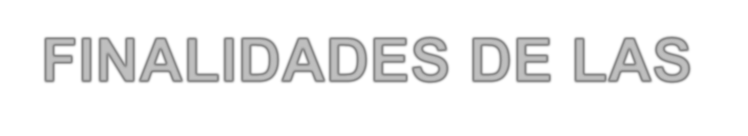 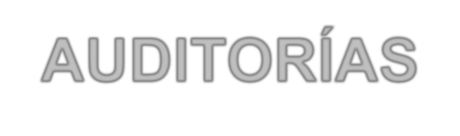 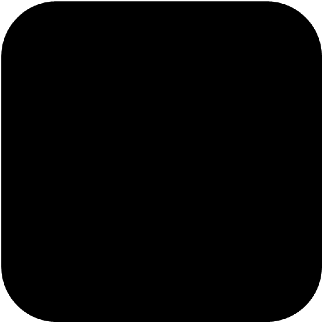 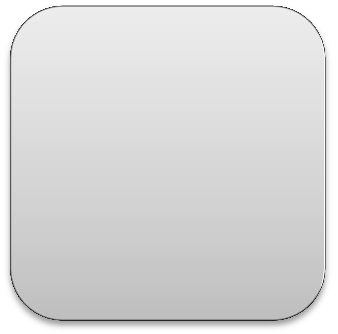 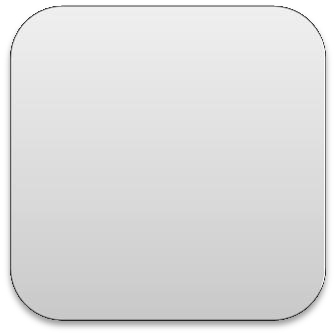 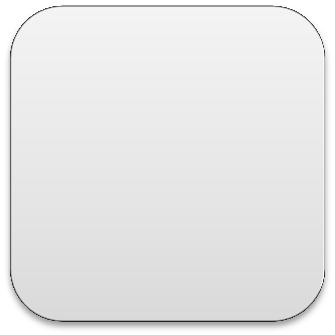 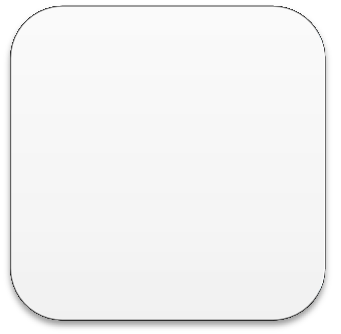 CURSO DE ACCESIBILIDAD UNIVERSAL: ENTORNOSACCESIBLES Y GESTIÓN DE LA ACCESIBILIDAD	48UNE 170001-2 Sistema de Gestión de la Accesibilidad Proceso y tipos de una auditoría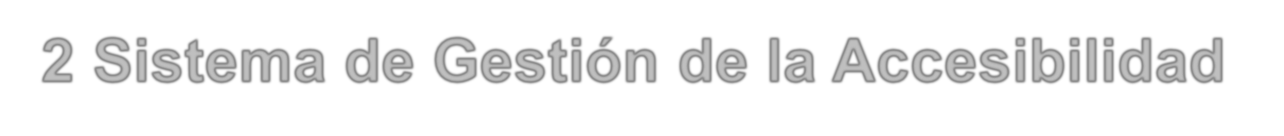 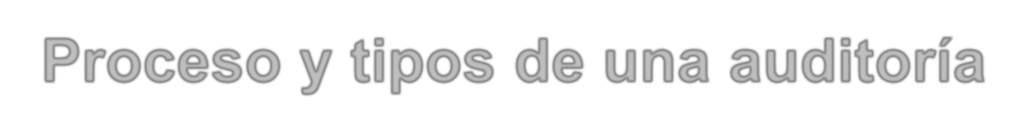 Tipos de auditoríasLas auditorias internas, denominadas en algunos casos auditorias de primera parte, se realizan por, o en nombre de, la propia organización para la revisión por la dirección y otros fines internos, y puede constituir la base para la declaración de conformidad de una organización.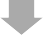 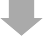 Las auditorias externas incluyen lo que se denomina generalmente auditorias de segunda y tercera parte. Las auditorias de segunda parte se llevan a cabo por partes que tienen un interés en la organización, tal como los clientes, o por otras personas en su nombre.Las auditorias de tercera parte se llevan a cabo por organizaciones auditoras independientes y externas, tales como las que proporcionan la certificación/registro de conformidad con las Normas ISO 9001 ó ISO 170001.Cuando se auditan juntos dos o más Sistemas de Gestión sellaman auditorías combinadas.CURSO DE ACCESIBILIDAD UNIVERSAL: ENTORNOSACCESIBLES Y GESTIÓN DE LA ACCESIBILIDAD	49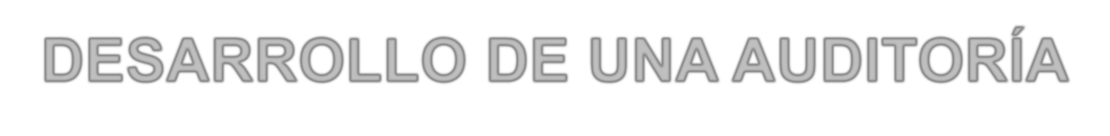 REUNIÓN INICIALExplicar los objetivos y el alcance de la auditoría, así como la metodología a seguir.Revisión del Programa de auditoríaDivisión del trabajo entre los auditoresREALIZACIÓN DE LAAUDITORIAComprobación de La existencia documental del sistema (Manual y Procedimientos).La implementación real de dicho sistema documental a todos los niveles desde el más alto (gerentes, directores ), al más bajo (empleados y operarios).REALIZACIÓN DE INFORME DE AUDITORÍARecoge los hallazgos encontrados en la auditoría.En algunos casos puede realizarse posteriormentreRecoge las observaciones y no conformidadesREUNIÓN DE CIERREBajo la dirección del Auditor Jefe se mantiene una reunión final con los representante de la organización o centro con el objeto de exponer en detalle y aclarar las deficiencias detectadas y hacer entrega del informeCURSO DE ACCESIBILIDAD UNIVERSAL: ENTORNOSACCESIBLES Y GESTIÓN DE LA ACCESIBILIDAD	50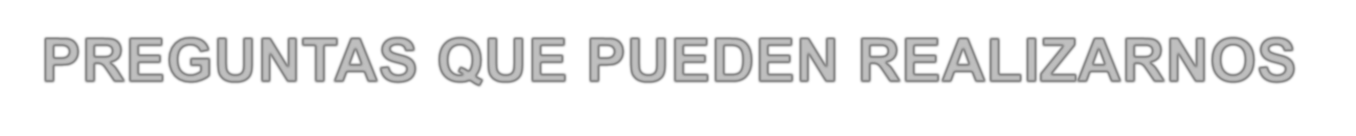 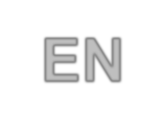 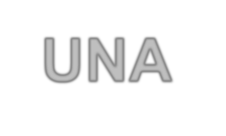 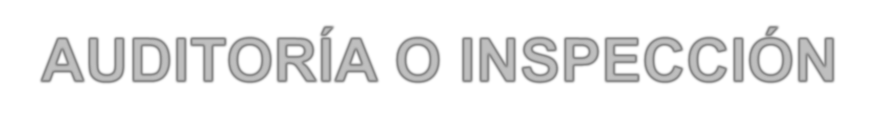 8.2 Seguimiento y medición8.2.3 Seguimiento y medición de las actividades asociadas a la accesibilidadLa organización debe establecer acciones de seguimiento y medición que aseguren que el entorno se mantiene accesible.Para ello la organización debe aplicar métodos (por ejemplo indicadores de desempeño) para el seguimiento y la medición de:el desempeño de Ias actividades que inciden en la accesibilidad del entorno de la organización (formación del personal, mantenimiento de instalaciones y equipos);las soluciones adoptadas dentro del sistema de gestión de la accesibilidad universal, es decir de los planes de accesibilidad.Cuando no se alcancen los resultados planificados deben llevarse a cabo acciones correctivas que aseguren la accesibilidad universal del servicio de la organización .La organización debe registrar los resultados del seguimiento y la mediciónSe deben indicadores del SGAU.Dichos indicadores deben disponer de valores límites considerados como adecuados. Si se sobrepasan esos valores deben abrirse las acciones correctivas pertinentes.Listado de indicadoresIndicador Mantenimiento averías Indicador mantenimiento aseosCURSO DE ACCESIBILIDAD UNIVERSAL: ENTORNOSACCESIBLES Y GESTIÓN DE LA ACCESIBILIDAD	52Acciones correctivas y preventivasAcciones CorrectivasCon el objeto de evitar la ocurrencia de las no conformidades, la organización debe:investigar, analizar e identificar cuales fueron las causas que las motivaronDefinir e implantar acciones correctivas que eliminen las causas de la no conformidadRevisar las acciones correctivas implantadas con el objeto de revisar que han sido eficaces y por lo tanto la no conformidad no se ha vuelto a repetirRegistrar los resultados de las acciones anteriores yRecoger la metodología en un procedimiento escritoAcciones PreventivasLa organización debe implantar acciones que eliminen el riesgo de que se produzca una no conformidad. Para ello debe definir un procedimiento con la metodología establecida para:Identificar las no conformidades potencialesAnalizar sus causasComprobar la eficacia de la acción preventiva verificando así que no aparece la no conformidadRegistrar los resultados de las acciones anterioresCURSO DE ACCESIBILIDAD UNIVERSAL: ENTORNOSACCESIBLES Y GESTIÓN DE LA ACCESIBILIDAD	53requisito Ejemplos:De una sistemática de trabajo definida en un procedimientoDe cualquier acuerdoDe una legislaciónDe los requisitos de un servicioCorrección: Acción tomada para eliminar una no conformidad detectadaEjemploUn reprocesoUna reparaciónpara eliminar la causa de una no conformidad detectada u otra situación indeseablePuede haber más de una causa para una no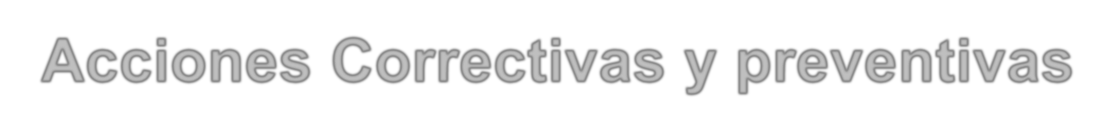 conformidadLa acción correctiva se toma para prevenir que algo vuelva a producirse, mientras que la acción preventiva se toma para prevenir que algo suceda.Existe diferencia entre corrección y accióncorrectivaAcción preventiva: Acción tomada para eliminar la causa de una no conformidad potencial u otra situación potencial indeseable.La acción preventiva se toma para prevenir que algo suceda, mientras que la acción correctiva se toma para prevenir que vuelva a producirse.CURSO DE ACCESIBILIDAD UNIVERSAL: ENTORNOSACCESIBLES Y GESTIÓN DE LA ACCESIBILIDAD	54UNE 170001-2 Sistema de Gestión de la Accesibilidad Acciones Correctivas y preventivas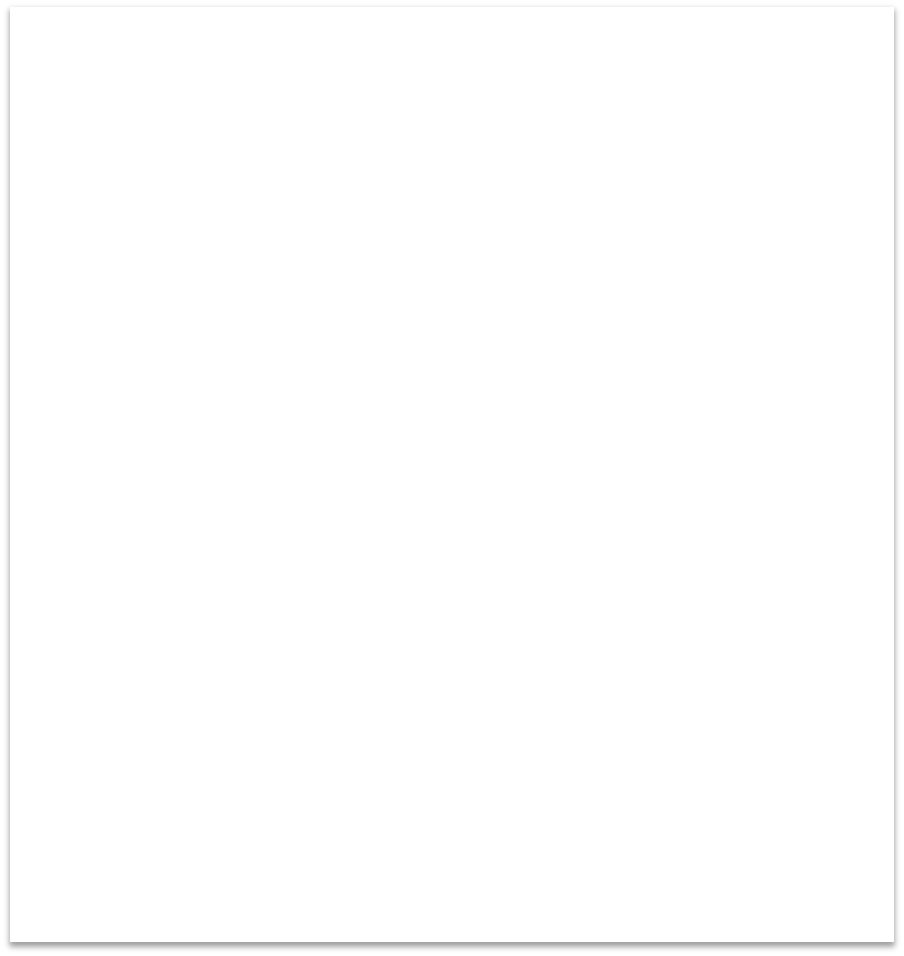 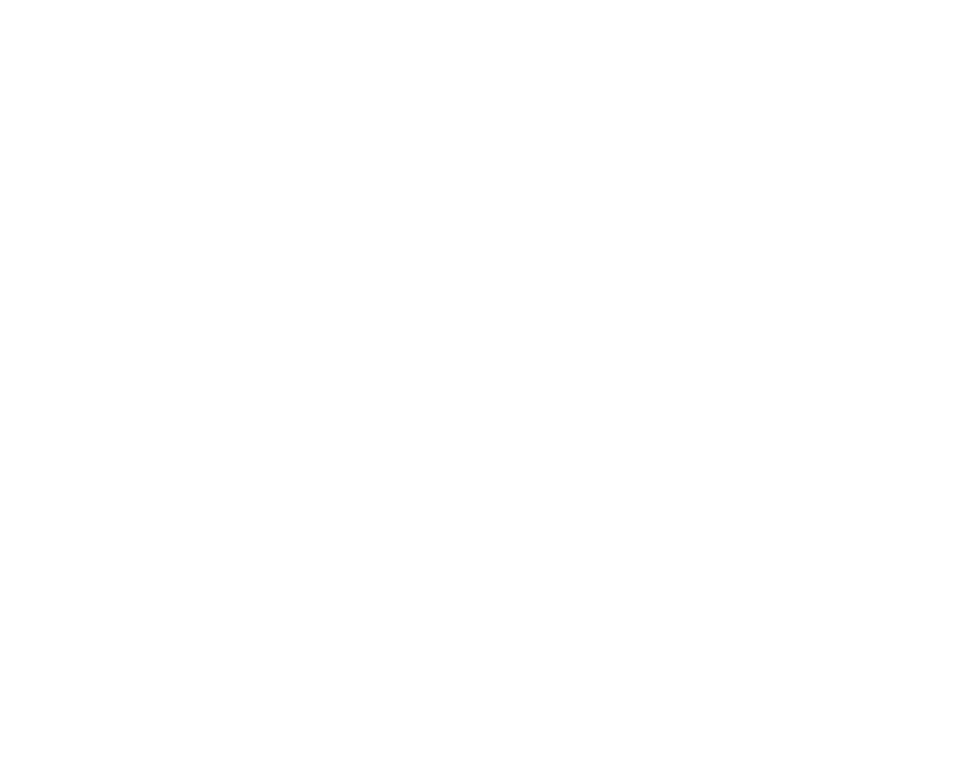 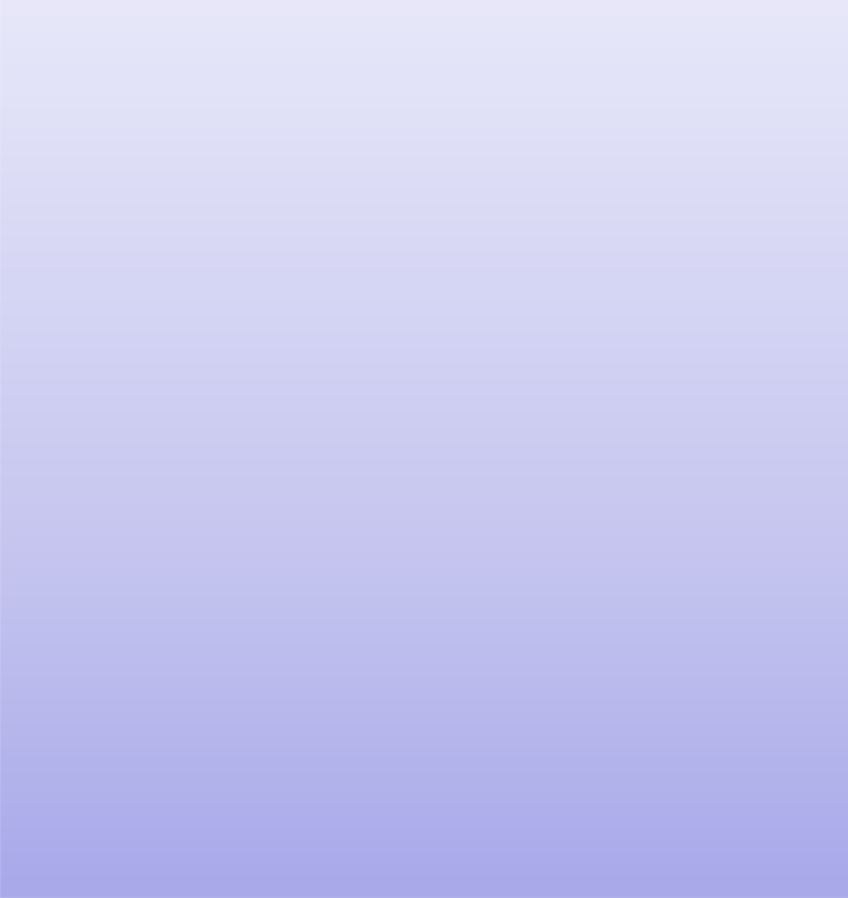 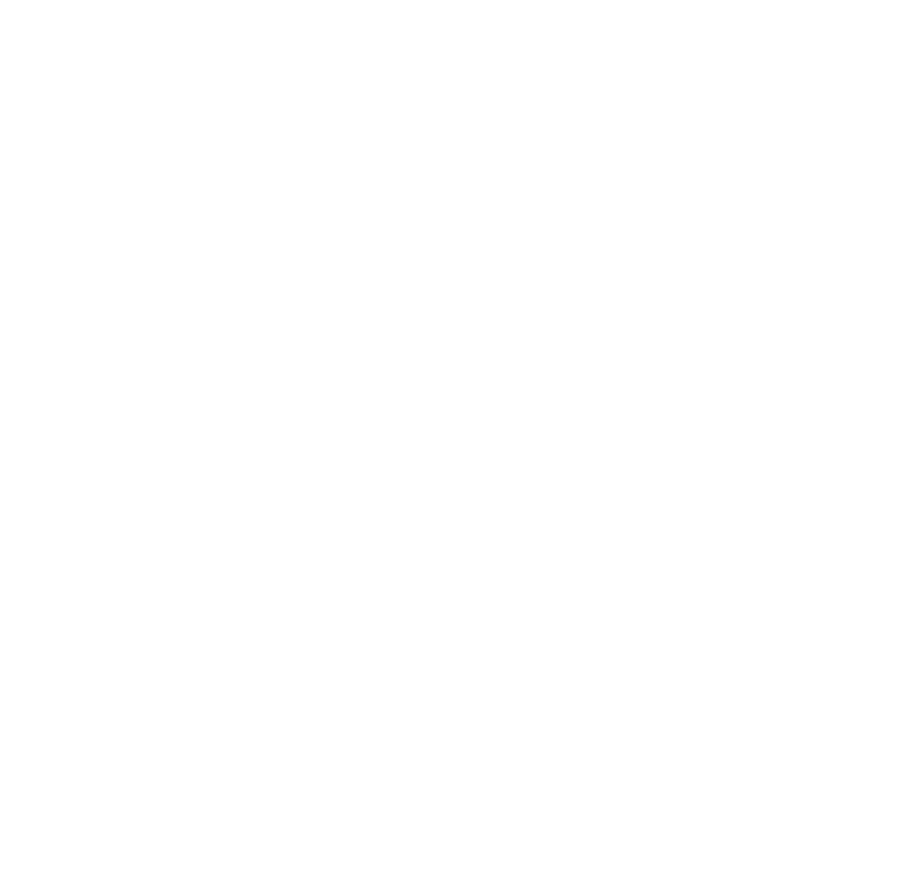 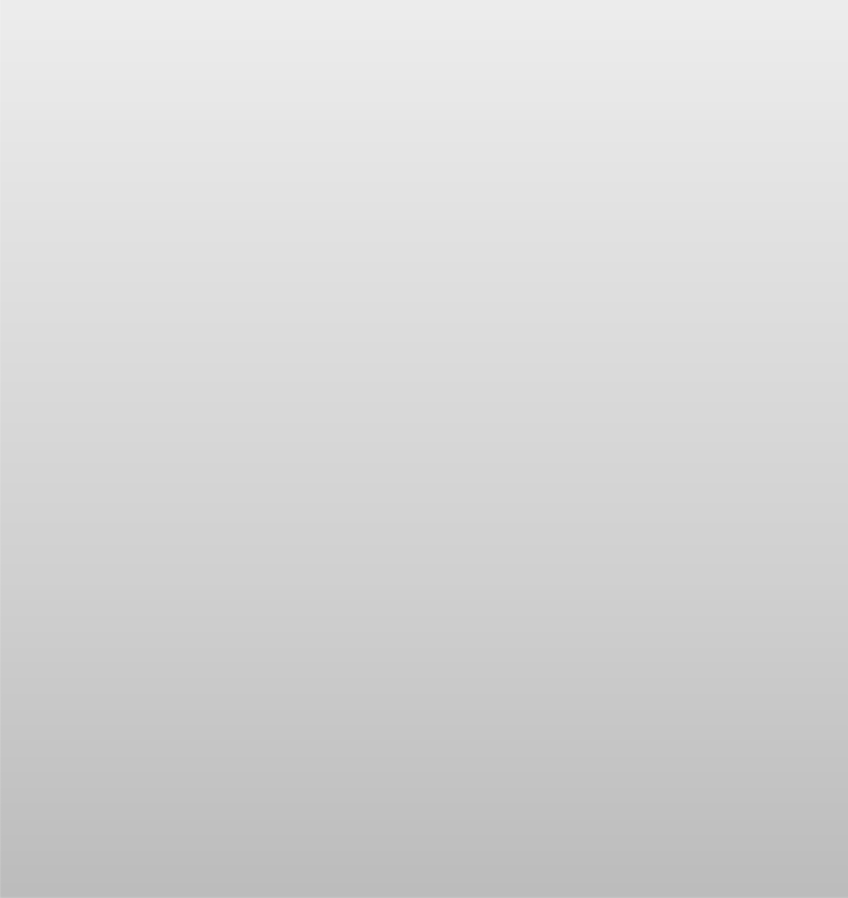 CURSO DE ACCESIBILIDAD UNIVERSAL: ENTORNOSACCESIBLES Y GESTIÓN DE LA ACCESIBILIDAD	55De una no conformidad se puede abrir una acción correctiva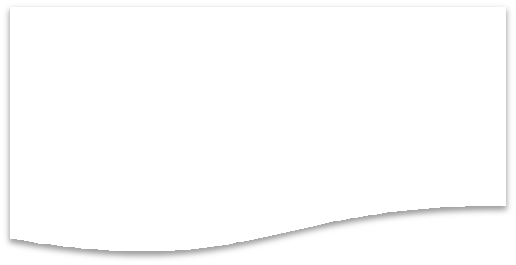 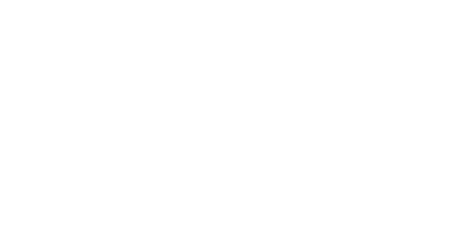 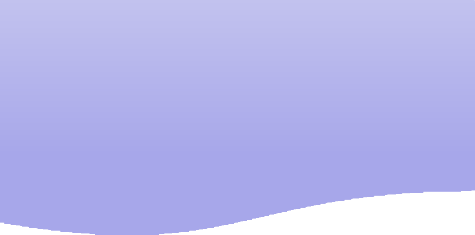 De varias no conformidades se puede abrir una única acción correctiva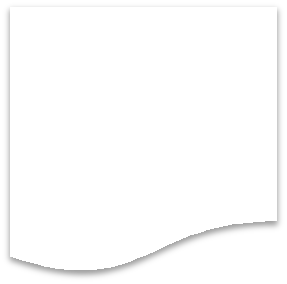 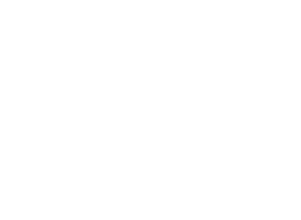 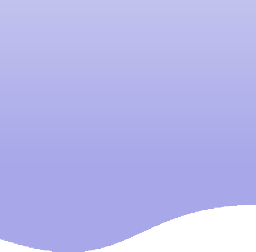 CURSO DE ACCESIBILIDAD UNIVERSAL: ENTORNOSACCESIBLES Y GESTIÓN DE LA ACCESIBILIDAD	578.4 Análisis de datos y mejora continua: Plan de mejora de la accesibilidadPeriódicamente la organización debe determinar, recopilar y analizar los datos apropiados para demostrar la idoneidad y la eficacia del sistema de gestión de accesibilidad y para evaluar dónde puede realizarse la mejora continua de la eficacia de dicho sistema.Las actividades de seguimiento y medición de la satisfacción del usuarioLas actividades de seguimiento y medición de las actividades asociadas a la accesibilidad del entornoLos resultados de las auditorías internasLas actividades de revisión y verificación de los planes de accesibilidadLas acciones correctoras definidasCualquier otra fuente pertinentePartiendo del análisis de la información anterior, la dirección de la organización debe definir las acciones de mejora que junto con los objetivos de accesibilidad conformarán el Plan de Mejora de la accesibilidad del siguiente periodo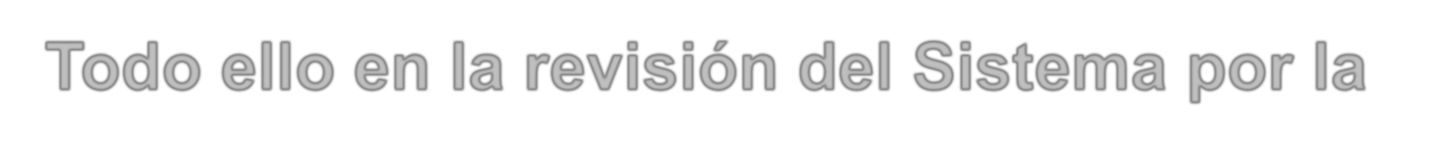 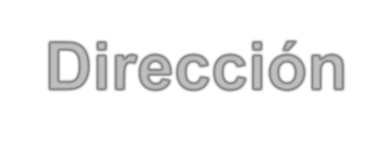 CURSO DE ACCESIBILIDAD UNIVERSAL: ENTORNOSACCESIBLES Y GESTIÓN DE LA ACCESIBILIDAD	58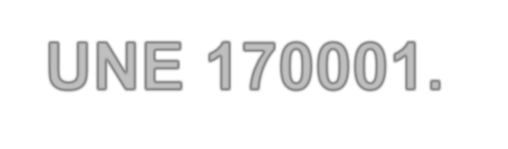 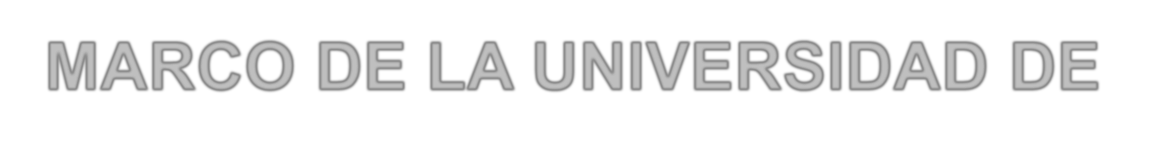 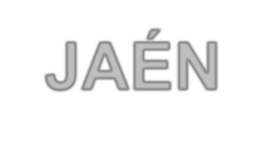 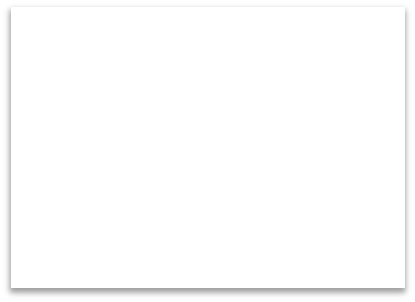 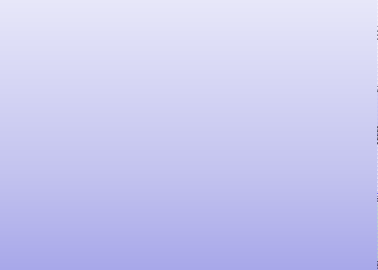 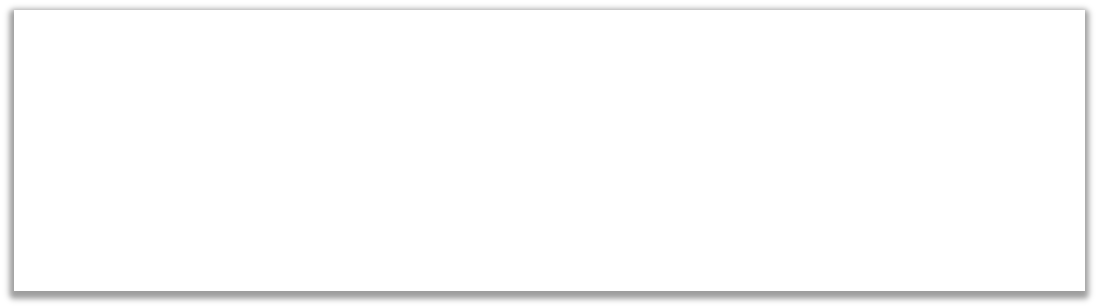 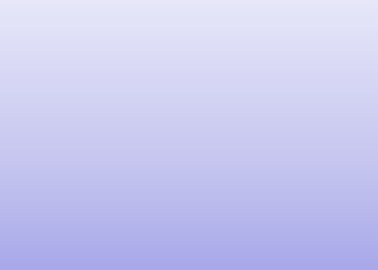 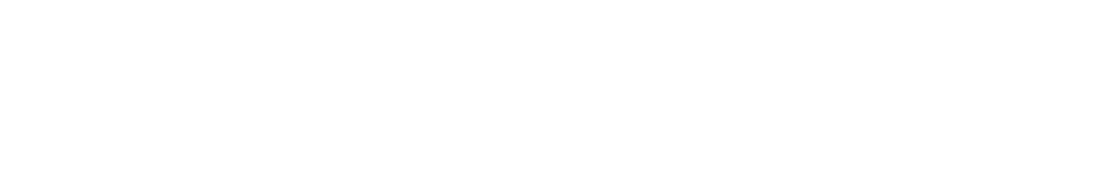 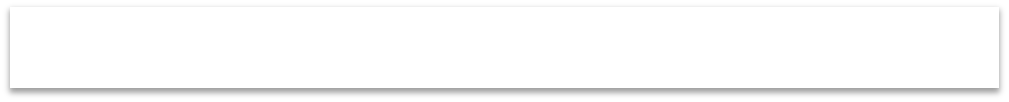 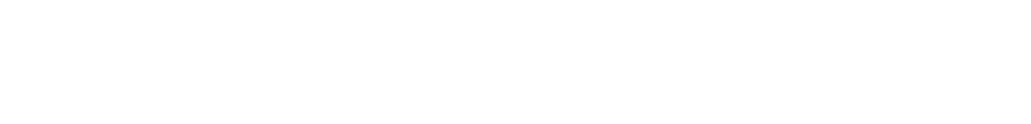 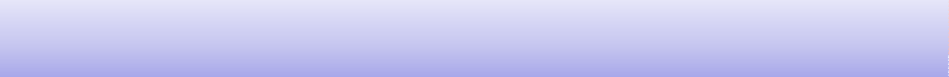 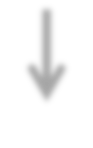 CURSO DE ACCESIBILIDAD UNIVERSAL: ENTORNOSACCESIBLES Y GESTIÓN DE LA ACCESIBILIDAD	59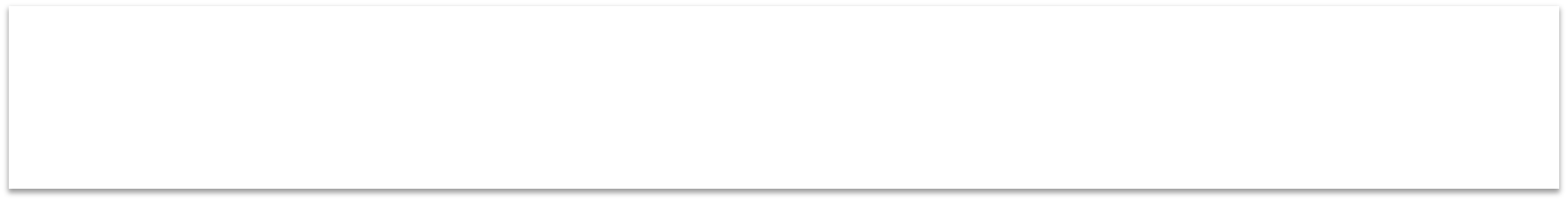 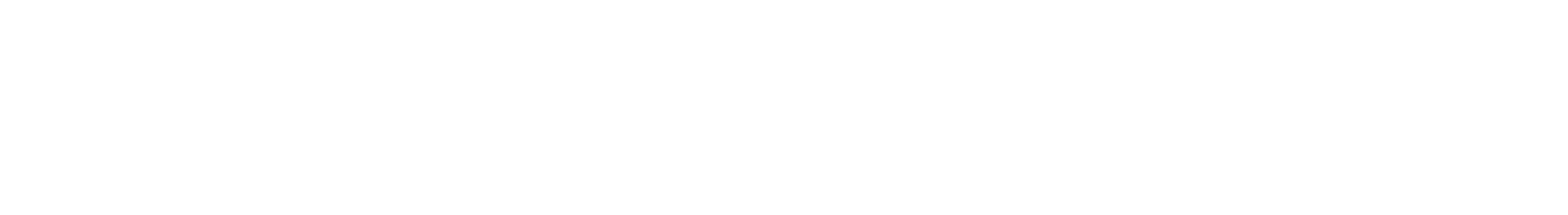 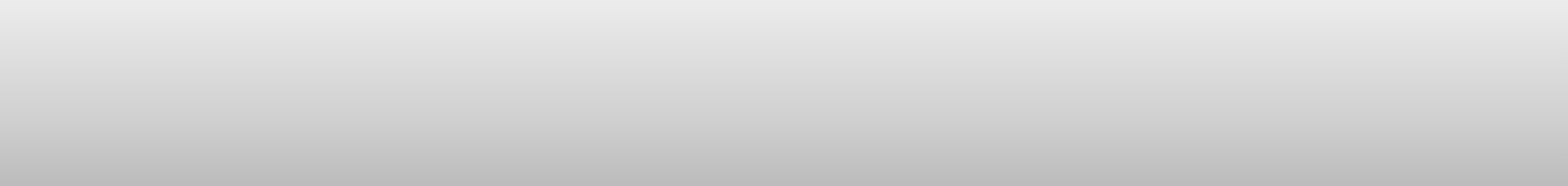 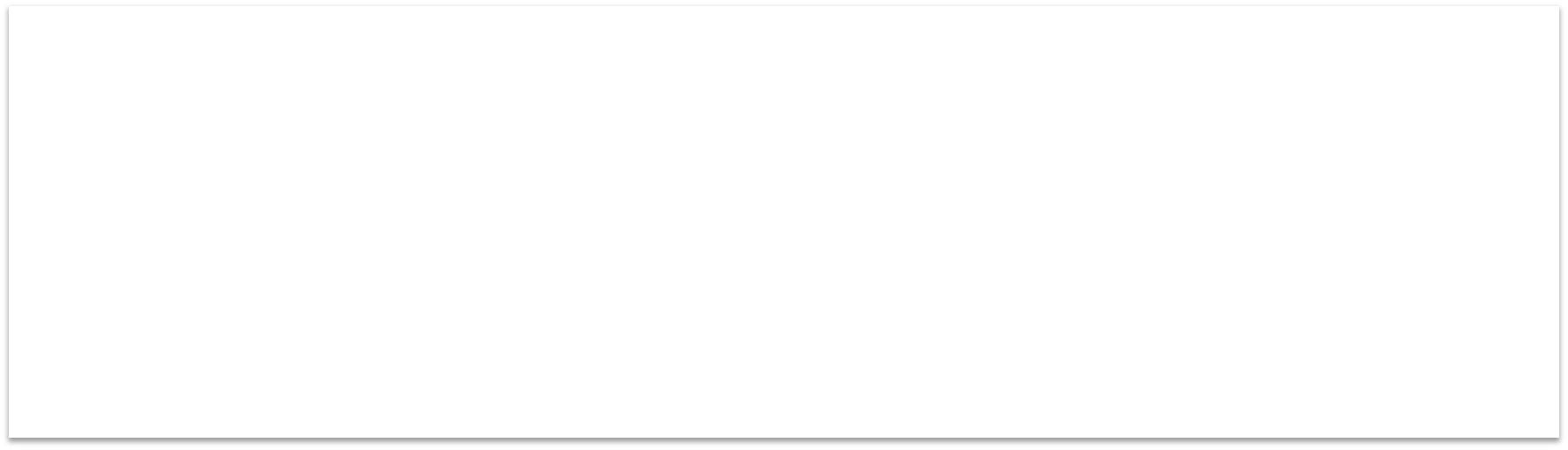 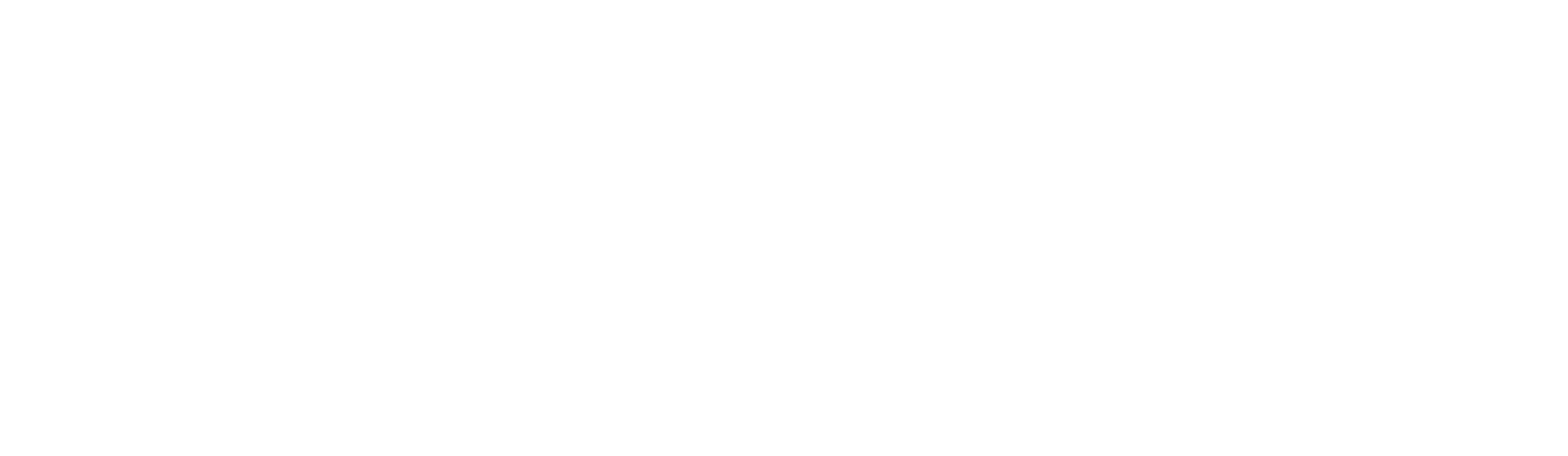 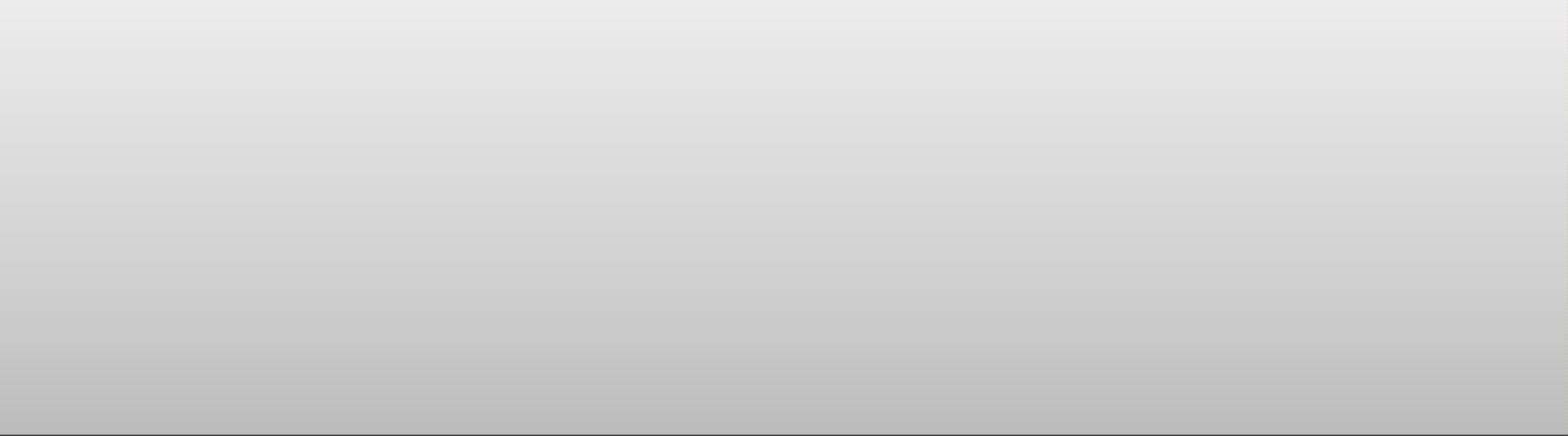 CURSO DE ACCESIBILIDAD UNIVERSAL: ENTORNOSACCESIBLES Y GESTIÓN DE LA ACCESIBILIDAD	60Legislación UniversitariaProyecto de Accesibilidad Global en la Universidad de JaénEstatutos y NormativaPara la consecución de este objetivo se desarrollaron tres líneas de actuación complementarias:Incorporar la perspectiva de accesibilidad en todos los servicios, entornos y equipamientos de la Universidad, afrontando los problemas de accesibilidad del entorno de forma global y enfocando transversalmente las soluciones mediante un sistema integral.Establecer las estructuras de apoyo para la plena integración de los estudiantes con discapacidad y desarrollar los programas de atención personalizada al alumno con discapacidad.Impulsar la Responsabilidad social de la Universidad en accesibilidad universal desde la perspectiva de sus grupos de interés y su proyección en la sociedadCURSO DE ACCESIBILIDAD UNIVERSAL: ENTORNOS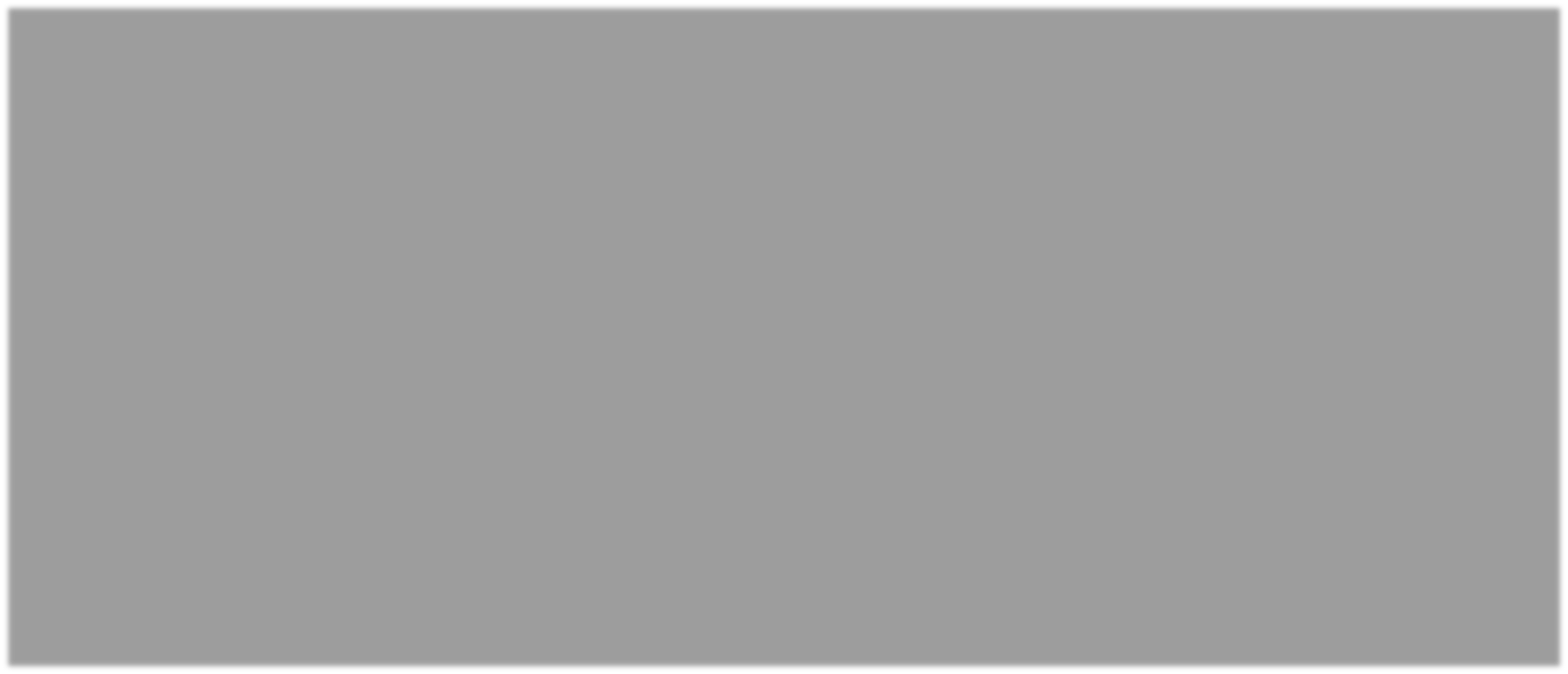 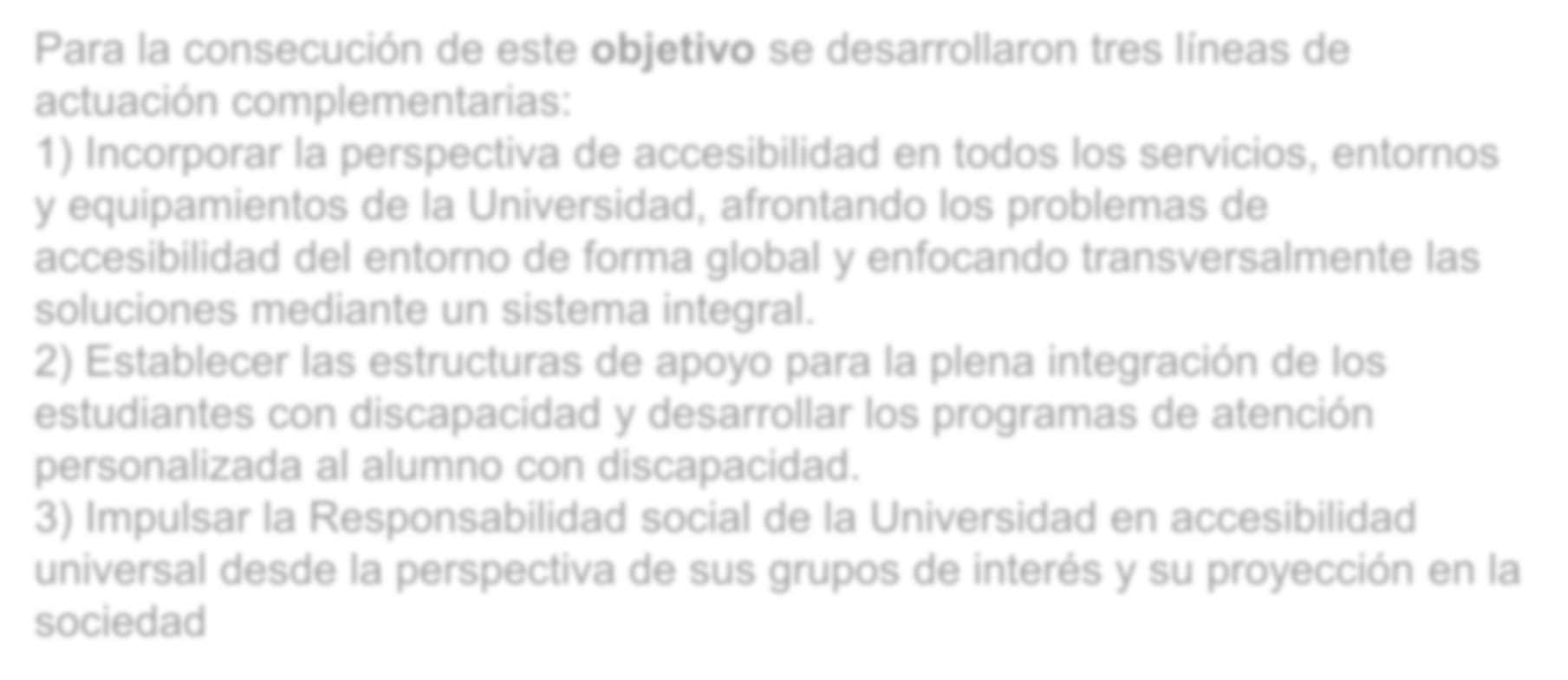 ACCESIBLES Y GESTIÓN DE LA ACCESIBILIDAD	61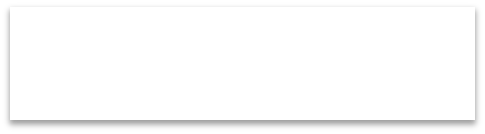 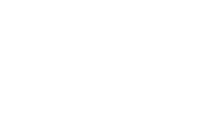 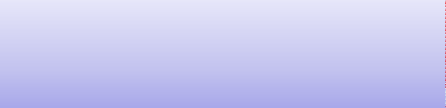 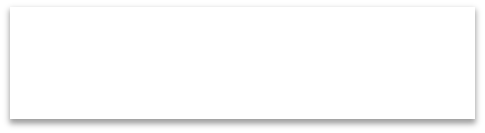 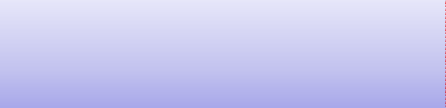 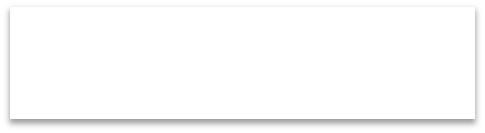 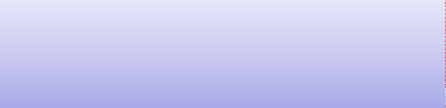 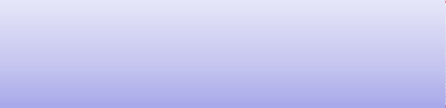 CURSO DE ACCESIBILIDAD UNIVERSAL: ENTORNOS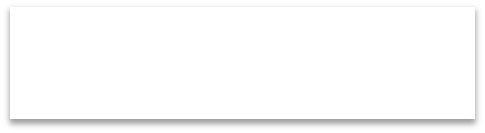 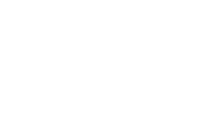 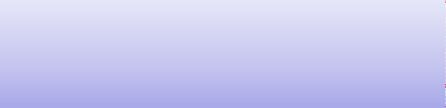 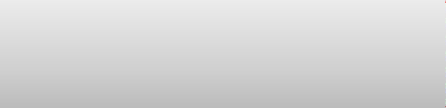 ACCESIBLES Y GESTIÓN DE LA ACCESIBILIDAD	62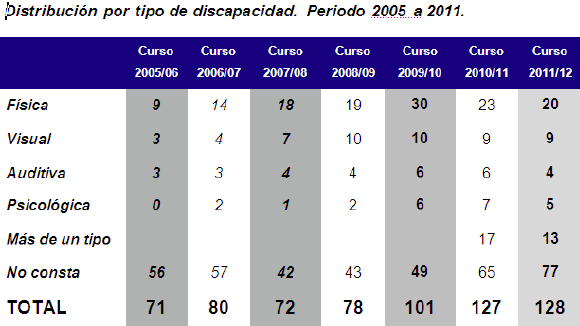 CURSO DE ACCESIBILIDAD UNIVERSAL: ENTORNOSACCESIBLES Y GESTIÓN DE LA ACCESIBILIDAD	63